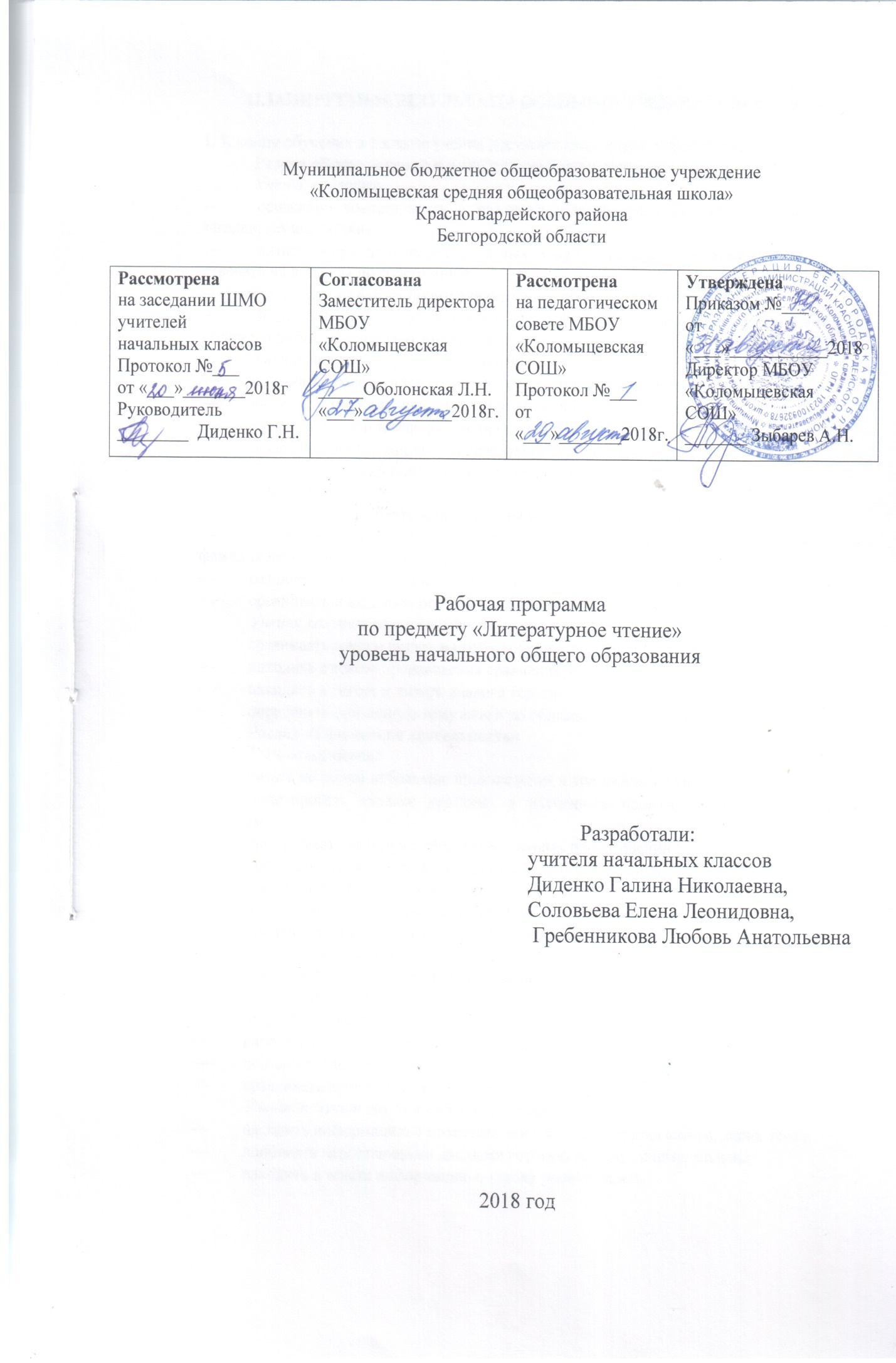 ПЛАНИРУЕМЫЕ РЕЗУЛЬТАТЫ ОСВОЕНИЯ УЧЕБНОГО ПРЕДМЕТА1. К концу обучения в 1 классе ученик достигает следующих результатов.Раздел «Виды речевой и читательской деятельности»Ученик научится: осознанно воспринимать и различать произведения фольклора (скороговорки, загадки, песни, сказки); читать вслух произведения разных жанров (рассказ, стихотворение, сказка) и отвечать на вопросы по содержанию; правильно называть произведение (фамилию автора и заглавие); моделировать обложку книги: указывать фамилию автора, заглавие, жанр и тему (о Родине, о детях, о природе, о животных).Ученик получит возможность научиться:понимать нравственное содержание прочитанного произведения;высказывать суждения о произведении и поступках героев;узнавать изученные произведения по отрывкам из них;оформлять информацию о произведении или книге в виде таблицы.Раздел «Литературоведческая пропедевтика»Ученик научится:определять и называть жанры и темы изучаемых произведений;использовать в речи литературоведческие понятия (произведение, заголовок, фамилия автора, название произведения);различать стихотворение, сказку, рассказ, загадку, пословицу;сравнивать и выделять особенности фольклорных и авторских сказок.Ученик получит возможность научиться:сравнивать тексты сказок и стихотворений, загадок и пословиц;находить в тексте произведения сравнения, обращения;находить в тексте и читать диалоги героев;определять примерную тему книги по обложке и иллюстрациям.Раздел «Творческая деятельность»Ученик научится:читать по ролям небольшие произведения в диалогической форме;моделировать «живые картины» к изученным произведениям или отдельным эпизодам;придумывать истории с героями изученных произведений;пересказывать эпизоды от лица героя или от своего лица.Ученик получит возможность научиться:иллюстрировать отдельные эпизоды произведения;инсценировать отдельные эпизоды произведения в парах или группах;создавать устно небольшие произведения (истории, комиксы).Раздел «Чтение: работа с информацией»Ученик научится:получать информацию о героях, произведении или книге;работать с несложными таблицами, схемами, моделями;дополнять таблицы, схемы, модели;сравнивать произведения по таблице.Ученик получит возможность научиться:находить информацию о произведении и книге (фамилия автора, жанр, тема);дополнять недостающими данными готовую таблицу, схему, модель;находить в тексте информацию о героях произведений.2. К концу обучения во 2 классе ученик достигает следующих результатов:Раздел «Виды речевой и читательской деятельности»	Ученик научится:читать вслух целыми словами в темпе, соответствующем возможностям второклассника и позволяющем понять прочитанное (не менее 55-60 слов в минуту);читать молча (про себя) небольшие произведения под контролем учителя;читать выразительно подготовленные тексты, соблюдая знаки препинания и выбирая тон, темп, соответствующие читаемому произведению;отвечать на вопросы по содержанию произведения и вести диалог о произведении, героях и поступках;определять тему, жанр и авторскую принадлежность произведения и книги, используя условно-символическое моделирование;понимать и объяснять нравственное содержание прочитанного, соотносить поступки героев произведения с нравственными нормами;находить в текстах произведений пословицы, сравнения и обращения;пересказывать тексты изученных произведений по готовому плану и овладевать алгоритмами подготовки пересказов;группировать книги по жанрам, темам и авторской принадлежности.Ученик может научиться:понимать и объяснять нравственное содержание прочитанного, высказывать своё мнение о поступках героев, ориентируясь на общепринятые моральные ценности;пользоваться умением читать молча (про себя) произведения и книги по собственному выбору по изучаемому разделу (теме);пользоваться первичным, изучающим и поисковым видами чтения в зависимости от цели чтения;читать доступные периодические издания и находить в них произведения к изучаемым разделам или темам.	Раздел «Литературоведческая пропедевтика»	Ученик научится:различать стихотворный и прозаический  тексты;определять особенности сказок, рассказов, стихотворений, загадок, выделяя существенные признаки;различать пословицы и загадки по темам;использовать в речи литературоведческие понятия (сказка, рассказ, стихотворение, обращение, диалог, произведение, автор произведения, герой произведения).	Ученик может научиться:осознавать нравственные и этические ценности произведения;выражать свою точку зрения о произведении, героях и их поступках;находить в тексте произведения сравнения, эпитеты, образные выражения.	Раздел «Творческая деятельность»	Ученик научиться:понимать особенности образов героев произведения и читать по ролям;инсценировать небольшие произведения (сказки, басни) или отдельные эпизоды;моделировать «живые картины» к изученным произведения или отрывкам из произведений;рассказывать сказки с присказками;создавать истории о героях произведений или придумывать продолжение истории.Ученик может научиться:делать иллюстрации к изученным произведениям;иллюстрировать словестно отдельные эпизоды произведений;выполнять проекты индивидуально и по группам по темам «Народные сказки», «Книги о детях», «Сказки о животных»;инсценировать произведения в парах и группах, участвовать в литературных конкурсах и играх.Раздел «Чтение: работа с информацией»Ученик научиться:находить в тексте информацию (конкретные сведения и факты) о героях произведений;определять тему и главную мысль текста;работать с таблицами и схемами, используя информацию из них и моделей для характеристики произведения, книги, героев;дополнять таблицы и схемы недостающей информацией.	Ученик может научиться:самостоятельно находить информацию в учебнике и справочнике;находить информацию о книге в её аппарате;сравнивать произведения по моделям: дополнять, исправлять, уточнять;высказывать оценочные суждения о прочитанном тексте.3. К концу обучения в 3 классе ученик достигает следующих результатов.Раздел «Виды речевой и читательской деятельности»Ученик научится:осознавать значение чтения для расширения своего читательского кругозора;понимать содержание прослушанных и самостоятельно прочитанных произведений, определять их главную мысль;практически различать художественные, научно-популярные и справочные тексты, сравнивать по принципу сходство/различия;отвечать на вопросы по содержанию произведения и вести диалог о произведении, героях и их поступках;правильно называть произведение и книгу, объяснять заглавие произведения и его соответствие содержанию;понимать и оценивать поведение героев произведения с морально-этических позиций, и обогащать свой эмоционально-духовный опыт;подбирать синонимы к словам из текста произведения и осознавать контекстное и прямое значение слов;находить в текстах произведений эпитеты, сравнения и обращения, пословицы;читать вслух целыми словами в темпе, соответствующем возможностям второклассника и позволяющем понять прочитанное (не менее 55–60 слов в минуту);читать молча (про себя) небольшие произведения под контролем учителя;читать выразительно подготовленные тексты, соблюдая знаки препинания и выбирая тон, темп, соответствующие читаемому произведению;пользоваться первичным, изучающим и поисковым видами чтения по собственному желанию и в зависимости от цели чтения;пересказывать тексты изученных произведений по готовому плану и овладевать алгоритмом подготовки пересказов;классифицировать изученные произведения по темам, жанрам, авторской принадлежности, выделяя существенные признаки;различать типы книг: книга-произведение и книга-сборник; книги-сборники по темам и жанрам.Ученик получит возможность научиться:понимать нравственное содержание прочитанного, давать оценку поступкам героев, высказывать свое мнение о произведении;понимать авторскую точку зрения, аргументировано соглашаться или не соглашаться с авторским мнением;работать с аппаратом книг разного типа (книг-произведений, книг-сборников) и классифицировать их по жанрам, темам, авторам;уметь пользоваться фондом школьной библиотеки для отбора книг по теме, жанру или авторской принадлежности.Раздел «Литературоведческая пропедевтика»Ученик научится: различать стихотворный и прозаический тексты;определять особенности жанров произведений (сказок, рассказов, стихотворений, загадок);использовать в речи изученные литературоведческие понятия (сказка, рассказ, стихотворение, сказки о животных, бытовые и волшебные, обращение, диалог, произведение, автор произведения, герой произведения, сравнение, эпитет).Ученик может научиться:подбирать к словам синонимы, понимать прямое и контекстное значения слов;употреблять в речи изученные литературоведческие понятия;находить и читать диалоги и монологи героев.Раздел «Творческая деятельность»Ученик научится:понимать особенности образов героев произведения, выбирать роль героя и читать его реплики в соответствии с образом, созданным автором произведения;инсценировать небольшие произведения (сказки, басни) или отдельные эпизоды;рассказывать сказки от лица героя;рассказывать о героях произведения;создавать истории с героями произведений.Ученик получит возможность научиться:иллюстрировать словесно отдельные эпизоды произведений;выполнять проекты коллективно или в группах по темам «Народные сказки», «Книги о детях», «Сказки о животных», «Животные — герои литературных произведений»;создавать по образцу небольшие произведения (истории, комиксы).Раздел «Чтение: работа с информацией»Ученик научится:находить информацию о героях произведений, об авторе, книге;работать с таблицами и схемами, использовать информацию таблицы для характеристики произведения, книги, героев;дополнять таблицы и схемы недостающей информацией;сравнивать произведения по таблицам, схемам, моделям; дополнять, исправлять, уточнять.Ученик может научиться:самостоятельно находить информацию в учебнике и справочнике;находить информацию о книге, пользуясь ее аппаратом;находить информацию о предметах, явлениях природы в текстах научно-популярных произведений и справочниках;сравнивать полученную из текста информацию с информацией готовых таблиц и схем.4. К концу обучения в 4 классе ученик достигнет следующих результатов и научится:проявлять интерес к чтению, использовать чтение как универсальное умение для работы с любым произведением и любым источником информации, для обогащения читательского опыта;воспринимать умение читать как инструмент для своего интеллектуального, духовно-нравственного, эстетического развития, способ приобретения знаний и опыта;понимать и оценивать духовные ценности, которые несет в себе художественная литература; объяснять понятия: честность, отзывчивость, ответственность, добро, зло;понимать значение литературы как предмета отечественной и зарубежной литературы, сохраняющего и передающего нравственные ценности, традиции, этические нормы общения;осознавать себя гражданином России, понимать ценности многонациональной литературы своей страны и мира;проявлять доброжелательность и отзывчивость к другим людям, уважительное отношение к литературе других народов;работать с произведениями, книгами, проектами по темам и разделам индивидуально, в парах и группах, пользуясь коммуникативными универсальными умениями (умением слушать одноклассников и учителя, дискутировать с ними о книгах, произведениях, героях и их поступках, грамотно выражая свою позицию и при этом уважая мнение и позицию собеседников;пользоваться регулятивными универсальными учебными действиями по организации своей работы с литературными произведениями (принимать и понимать учебную задачу, составлять алгоритм учебных действий, выполнять учебные действия, контролировать свои действия, оценивать результат работы).Раздел «Виды речевой и читательской деятельности»Ученик научится:пользоваться чтением для решения учебных задач и удовлетворения читательского интереса, поиска нужной информации на межпредметном уровне;пользоваться умением читать вслух и молча в темпе, позволяющем понимать и осознавать прочитанное (читать вслух не менее 80 слов в минуту, а молча — не менее 100 слов в соответствии с индивидуальными возможностями);читать выразительно подготовленные или изученные произведения из круга чтения, определяя задачу чтения и алгоритм действий;пользоваться разными видами чтения (ознакомительным, изучающим, поисковым, просмотровым (выборочным), осознавать и объяснять выбор вида и формы чтения для той или иной работы;различать тексты художественной, научно-популярной, учебной и справочной литературы;ориентироваться в содержании художественного произведения, прослушанного или прочитанного самостоятельно: определять тему, жанр, авторскую принадлежность и главную мысль; устанавливать причинно-следственную связь в развитии событий и их последовательность, отвечать на вопросы по содержанию произведения; задавать вопросы и дополнять ответы одноклассников по сюжету произведения;работать с учебным, научно-популярным и справочным текстами: понимать смысл, определять тему и выделять микро-темы (подтемы), отвечать на вопросы и задавать вопросы по тексту, дополнять ответы и подтверждать их конкретными сведениями, заданными в явном виде;понимать и объяснять поступки героев, высказывать свое мнение них соотносить поступки с нравственными нормами;передавать содержание произведения подробно, кратко или выборочно, рассказывать отдельные эпизоды или о героях произведения;различать тексты стихотворной и прозаической формы, учебные, научно-популярные произведения по теме, жанру и авторской принадлежности;составлять по образцу краткую аннотацию и отзыв на литературное произведение или книгу;пользоваться разными источниками информации, печатными и электронными справочниками (словари, энциклопедии), соответствующими возрасту;пользоваться алфавитным каталогом, самостоятельно находить нужную книгу в библиотеке.Ученик получит возможность научиться:определять авторскую позицию и высказывать свое отношение к произведениям, героям и их поступкам;сравнивать художественные и научно-популярные произведения, выделять две-три отличительные особенности;работать с детскими периодическими изданиями (журналы и газеты): находить нужную информацию, знакомиться с современной детской литературой.Раздел «Литературоведческая пропедевтика»Ученик научится:различать тексты произведений: стихотворный и прозаический, художественный и научно-популярный;сопоставлять структуры произведений фольклора (сказка, былина, песня, пословица, загадка);использовать в речи литературоведческие понятия: произведение, тема и главная мысль произведения, диалог, монолог, герой произведения, автор произведения, жанр произведения, автор — герой произведения, автор — рассказчик, главный герой, положительные и отрицательные герои произведения;практически находить в тексте произведения эпитеты, сравнения, олицетворения, метафоры и объяснять их роль;подбирать к словам из произведений синонимы и антонимы.Ученик получит возможность научиться:сравнивать и характеризовать тексты, используя литературоведческие понятия (прозаическая и стихотворная форма, фольклорное и авторское произведение);находить и читать диалоги и монологи героев произведений, описания пейзажей и портретов героев, повествования и рассуждения;различать понятия: произведение, книга, периодические издания (газеты, журналы), использовать их в речи и для решения учебных задач.Раздел «Творческая деятельность»Ученик научится:читать по ролям литературное произведение, инсценировать произведение, моделировать живые картинки к эпизодам произведения или этапам сюжета (вступление, кульминация, заключение);создавать по аналогии произведения разных жанров (загадки, сказки, рассказы, былины), сочинять стихотворные тексты по заданным строфам и рифмам;выполнять индивидуально, в парах или группах тематические проекты, собирать информацию; оформлять материал по проекту в виде рукописных книг, книг-самоделок; представлять результаты работы на конкурсах, предметных неделях, библиотечных уроках, школьных праздниках;писать небольшие сочинения о произведениях; о героях произведений, по иллюстрациям к произведению или репродукциям картин, соответствующих теме изучаемых литературных произведений.Ученик получит возможность научиться:пересказывать текст произведения от имени героя, от лица автора, от своего имени;пересказывать текст с зачитыванием отдельных эпизодов, читать произведение с рассказыванием и чтением наизусть отдельных эпизодов;писать небольшие сочинения о произведениях, о героях, о своих впечатлениях о книге.Раздел «Чтение: работа с информацией»Ученик научится:находить информацию в тексте произведения;прогнозировать содержание книги, исходя из анализа ее структуры (фамилия автора, заглавие, оглавление (содержание), аннотация, титульный лист);работать с моделями, таблицами, схемами: сравнивать, дополнять, составлять; использовать моделирование для решения учебных задач;использовать информацию из текстов произведений для описания пейзажей, портретов героев.Ученик получит возможность научиться:находить явную и скрытую (контекстуальную) информацию в тексте произведения;находить необходимую информацию о книгах, авторах книг и произведений в справочниках и энциклопедиях;собирать информацию для выполнения проектов по темам и разделам, обобщать, развивая эрудицию и читательский кругозор.СОДЕРЖАНИЕ УЧЕБНОГО ПРЕДМЕТАВ 1 и 2 классах используются тематический и жанрово-тематический принципы систематизации материала, информация об изучаемых произведениях (детском фольклоре, сказке, стихотворной и прозаической речи), об их авторах.В 3-4 классах произведения группируются по жанровому и авторскому принципу. В учебники включены произведения, вошедшие в золотой фонд классической детской литературы, а также произведения народного творчества, современных детских отечественных и зарубежных писателей. Использование жанрового и авторского принципов позволяет сравнить произведения одного жанра, но разных авторов; произведения разных жанров одного автора. В программе заложены принципы эмоционально-эстетического восприятия произведения и духовно-нравственного воспитания. Они реализуются в том, что произведение (книга) воздействует на эмоционально-чувственную сферу начинающего читателя, развивает у него эмоциональную отзывчивость на литературное произведение (переживания, эмоции и чувства), формирует представления о нравственности. Кроме указанных принципов, учтены и общепедагогические принципы построения процесса обучения: системности, преемственности, перспективности.Как осуществляется процесс обучения литературному чтению в 1-4классах? В первом полугодии 1 класса на уроках обучения грамоте дети учатся читать, на уроках литературного слушания – слушать и воспринимать художественные произведения. Во втором полугодии проводятся уроки чтения и слушания. Первоклассники знакомятся с детскими книгами, получают начальные представления о литературоведческих понятиях: жанр, тема, фамилия автора, заголовок, сказка, рассказ, стихотворение, произведение.Во 2 классе ученики умеют читать вслух целыми словами, воспринимать содержание читаемого произведения, различают доступные жанры, знают имена детских писателей, авторов книг и отдельных произведений.В 3 классе формирование читателя продолжается уже на более сложных (но доступных) текстах, углубляются литературные познания ученика, обогащается его читательский опыт. Читательское развитие школьника приобретает большую глубину, а чтение становится более самостоятельным. Между учеником, книгой, автором складываются определенные отношения, вызывающие у третьеклассников личные симпатии и предпочтения. Дети  знакомятся с новыми литературоведческими понятиями (средства выразительности), выделяют особенности жанров.В 4 классе расширяется круг детского чтения. Учащиеся знакомятся с новыми жанрами, новыми именами писателей и поэтов. Продолжается работа над структурой художественного произведения (компонентами сюжета) и сравнением произведений разных жанров. Усложняются сами произведения и способы работы с ними.Особенностью данного курса являются уроки литературного слушания и условно-символическое моделирование. С 1 по 4 класс проводятся уроки литературного слушания и обучения работе с книгой (учебной, художественной, справочной) в рамках каждого изучаемого раздела.1 классВ период обучения грамоте 1 ч в неделю приводится урок литературного слушания, после обучения грамоте — 4 ч в неделю уроки литературного чтения, включающие в себя уроки слушания и работы с детскими книгами.Виды речевой и читательской деятельностиАудирование (слушание). Восприятие литературного произведения. Умение слушать и понимать фольклорные и литературные произведения. Обоснование суждений «нравится – не нравится». Элементарная оценка эмоционального состояния героев (весел, печален, удивлен и пр.), сравнение действий и поступков героев. Умение узнавать произведения разных жанров (стихи, рассказы, сказки, произведения малого фольклора).Чтение. Плавное чтение вслух по слогам и целыми словами со скоростью, соответствующей индивидуальным возможностям учащихся. Выразительное чтение, с интонациями, соответствующими знакам препинания. Чтение наизусть небольших стихотворений, прозаических отрывков (2–3 предложения).Работа с текстом. Практическое отличие текста от набора предложений. Выделение абзаца, смысловых частей под руководством учителя. Знание структуры текста: начало текста, концовка, умение видеть последовательность событий. Озаглавливание текста (подбор заголовков). Составление схематического или картинного плана под руководством учителя.Универсальные учебные действия (УУД):•  воспринимать прослушанные или прочитанные произведения разных жанров, слушать и слышать художественное слово, речь учителя и одноклассников;•  читать осознанно и выразительно доступные по объёму произведения;•  понимать учебную задачу;•  отвечать на вопросы (по содержанию произведения, выявляющие характер отношений между героями произведений, побуждающие давать оценку событиям и поступкам героев, требующие от обучающегося поставить себя на место героя произведения, выявляющие эмоциональное отношение ученика к событиям и героям произведений);•  выделять положительных и отрицательных героев;•  овладевать алгоритмом учебных действий (подготовка выразительного чтения, чтения наизусть, чтения по ролям, пересказа подробного и краткого, характеристики героя, произведения, книги);•  строить высказывания, учитывающие различные коммуникативные задачи;•  ориентироваться в книге по названию, оглавлению, определять жанр и тему произведения;•  осознавать героическое прошлое своей страны и народа, знакомясь с образцами доступных литературных произведений;•  различать произведения разных жанров (стихотворение, сказку, рассказ, загадку, пословицу, потешку);•  сравнивать произведения по жанру, теме, авторской принадлежности;•  прогнозировать содержание произведения или книги до чтения (выделение фамилии автора, заголовка, подзаголовка; определение темы и жанра);•  составлять модели (моделирование обложек к произведению).Круг чтенияПроизведения устного народного творчества русского и других народов: сказки, песни, малые жанры фольклора; сравнение тем произведений фольклора разных народов. Стихотворные произведения русских и зарубежных поэтов – классиков XX века, произведения детских поэтов и писателей, раскрывающие разнообразие тематики, жанров, национальные особенности литературы. Юмористические произведения.Примерная тематика. Произведения фольклора и авторские произведения о Родине, о детях, о человеке и его отношении к другим людям, к животным, к природе; о дружбе, правде, добре и зле.Жанровое разнообразие. Сказки (народные и авторские), рассказы, стихотворения, загадки, скороговорки, потешки, шутки, пословицы, считалки.Литературоведческая пропедевтикаОриентировка в литературоведческих понятиях: произведение, фольклор, сказка, загадка, пословица, поговорка, потешка, стихотворение, комикс, автор, заглавие, тема, литературный герой, абзац.Универсальные учебные действия (УУД):•  распознавать произведения фольклора по жанрам;•  усваивать с помощью моделирования литературоведческие понятия;•  использовать в устной речи изученные литературоведческие понятия.Творческая деятельность учащихся (на основе литературных произведений)Проявление интереса к словесному творчеству, участие в коллективном сочинении небольших сказок и историй. Разыгрывание небольших литературных произведений, чтение текста по ролям, участие в театрализованных играх. Сочинение историй с литературными героями. Рассказывание небольших сказок и историй от лица героев.Универсальные  учебные действия (УУД):•  понимать и формулировать творческую задачу;•  инсценировать сцены из сказок и рассказов;•  создавать истории с героями изученных произведений.Чтение: работа с информациейСбор информации о книге с опорой на внешние показатели и иллюстративный материал.Таблица и схема. Чтение данных в таблице, заполнение под руководством учителя несложных таблиц информацией о произведении и книге.Универсальные учебные действия (УУД):•  находить информацию о героях произведения;• вычленять основные события в произведении и устанавливать их последовательность;•  моделировать отношения между героями произведений.Межпредметные связи:с уроками письма (русского языка): запись отдельных выражений, предложений, абзацев из текстов изучаемых произведений;с уроками изобразительного искусства: иллюстрирование отдельных эпизодов и небольших произведений; рассматривание и сравнение иллюстраций разных художников к одной и той же книге;с уроками труда: изготовление книг-самоделок, групповые творческие работы («Сказочные домики», «В гостях у сказки» и т. д.).	2 класс (136 ч)	Виды речевой и читательской деятельности	Аудирование (слушание). Восприятие литературного произведения. Восприятие на слух произведений из круга чтения, умение слушать и слышать художественное слово. Создание условий для развития полноценного восприятия произведения. Эмоциональная реакция учащихся на прочитанное и понимание авторской точки зрения. Выражение своего отношения к произведению, к героям, их поступкам. Сравнение персонажей одного произведения, а также различных произведений (сказок разных народов, героев народных сказок, выявление их сходства и различий). Оценка эмоционального состояния героев, их нравственных позиций. Понимание отношения автора к героям произведения.	Чтение. Осознанное правильное плавное чтение вслух с переходом на чтение целыми словами вслух небольших по объему текстов. Обучение чтению молча на небольших текстах или отрывках. Выразительное чтение небольших текстов или отрывков. Формирование умения самоконтроля и самооценки навыка чтения. 	Работа с текстом. Понимание слов и выражений, употребляемых в тексте. Различие простейших случаев многозначности, выделение сравнений. Деление текста на части и составление простейшего плана под руководством учителя; определение основной мысли произведения при помощи учителя. Пересказ по готовому плану; самостоятельная работа по заданиям и вопросам к тексту произведения.	Универсальные учебные действия (УУД):воспринимать прослушанное или прочитанное произведение;читать самостоятельно небольшие произведения и детские книги объемом 1-2 страницы;овладевать умениями читать вслух, молча, выразительно;понимать роль чтения и использовать умение читать для решения коммуникативных и познавательных задач;воспринимать духовно-нравственные, эстетические и морально-этические ценности и идеалы (на примерах поступков героев литературных произведений, входящих вкруг чтения второклассников);понимать учебную задачу, определять способы ее решения;анализировать тексты произведений разных жанров (определять тему, понимать главную мысль произведения, делить текст на смысловые части и составлять план);определять примерную тему книги по обложке и иллюстрациям;выделять положительных и отрицательных героев, сравнивать героев произведений;отвечать на вопросы (по содержанию произведения, выявлять характер отношений между героями произведений, побуждающие дать оценку событиям и поступкам героев, требующие от обучающихся поставить себя на место героя произведения, выявляющие эмоциональное отношение ученика к событиям и героям произведений);формулировать высказывание (о произведении, о героях);планировать действия в соответствии с поставленной учебной задачей (выразительное чтение, чтение наизусть и по ролям, подробный пересказ) и контролировать этапы выполнения задачи;использовать знаково-символическое моделирование для решения читательских задач (определение темы, жанра, и авторской принадлежности произведения и книги);группировать книги по темам, жанрам, авторской принадлежности;объяснять значения слов, подбирать синонимы к словам из произведения, сравнивать прямое и контекстное значения слова;сравнивать произведения по темам, жанрам, авторской принадлежности;составлять модели, использовать готовые модели, дополнять и сравнивать модели (на примере моделирования обложек к произведению).	Круг чтения	Произведения фольклора русского народа и народов других стран: пословица, скороговорка, загадка, потешка, закличка, песня, сказка, былина. Сравнение произведений фольклора разных народов. Произведения русских и зарубежных классиков, произведения современных детских писателей. Произведения о жизни детей разных народов и стран. Приключенческая детская книга. Научно-популярные произведения; сказка, рассказ; справочная детская литература: книги-справочники, словари.	Примерная тематика. Произведения о Родине, о родной природе, о человеке и его отношении к другим людям, к природе, к труду; о жизни детей, о дружбе и товариществе; о добре и зле, правде и лжи.	Жанровое разнообразие. Сказки (народные и авторские), рассказы, басни, стихотворения, загадки, пословицы, считалки, потешки, былины.	Работа с книгой. Элементы книги: обложка, переплет, титульный лист, оглавление, иллюстрация. Детские газеты и журналы. Сведения об авторе, элементарные знания о времени написания произведения.	Литературоведческая пропедевтика	Ориентировка в литературоведческих понятиях: литературное произведение, фольклор, произведения фольклора, народная сказка, стихотворение, рассказ, история, быль, былина, бытовая сказка, сказка о животных, волшебная сказка, присказка, зачин, небылица, потешка, шутка, скороговорка, герой произведения, события реальные и вымышленные, название произведения (фамилия автора, заглавие), диалог, рифма, обращение, сравнение, информация.Универсальные учебные действия (УУД):усваивать с помощью моделирования литературоведческие понятия;группировать пословицы и загадки по темам и жанрам;характеризовать жанры и темы изучаемых произведений;использовать в речи литературоведческие понятия (жанр, тема, диалог, обращение, автор произведения, герой произведения).Творческая деятельность учащихся(на основе литературных произведений)Проявление интереса к словесному творчеству, участие в сочинении небольших сказок и историй. Рассказывание сказок от лица одного из персонажей. Придумывание продолжения произведения (сказки, рассказа), изменение начала и продолжения произведения. Коллективные творческие работы («Мир сказок», «Сказочные герои», «Герои народных сказок», «Теремок для любимых героев», и т.д.). Подготовка и проведение уроков-сказок, уроков-утренников, уроков конкурсов, уроков-игр.Универсальные учебные действия:понимать позицию автора текста и выражать свою точку зрения (через выразительное чтение, творческий пересказ);читать выразительно по ролям, инсценировать небольшие произведения или отдельные эпизоды;создавать истории о героях произведений.Чтение: работа с информациейИнформация: книга, произведения, автор произведения, жанр, тема.Сбор информации с опорой на аппарат книги (титульный лист, аннотация, предисловия «Об авторе», «От автора»). Составление таблиц (имена героев, действия, позиция автора, мнение читателя). Чтение данных в таблице и использование их для характеристики героев, произведений, книг. Заполнение и дополнение схем об авторах, жанрах, темам, типах книг.Универсальные учебные действия:искать, находить и выделять нужную информацию о героях и их поступках, о произведении или книге;слушать ответы одноклассников на вопросы по изучаемому произведению; дополнять и уточнять их ответы, подтверждая информацией из текста произведения;понимать информацию, данную в тексте, и на ее основе дополнять таблицы и схемы недостающей информацией.	Межпредметные связи:с уроками русского языка: составление и запись предложений и мини-текстов (рассказов, сказок) о героях литературных произведений;с уроками изобразительного искусства: иллюстрирование отдельных произведений, оформление творческих работ, участие в выставках рисунков по изученным произведениям;с уроками музыки: слушание музыкальных произведений (народные хороводные и колыбельные песни, авторские колыбельные песни);с уроками технологии: изготовление книг-самоделок, ремонт книг, практическое знакомство с элементами книги, уроки коллективного творчества (аппликация, лепка, легоконструкции к изученным произведениям или разделам).3 класс (136 ч)Виды речевой и читательской деятельностиАудирование (слушание). Восприятие литературного произведения. Восприятие произведений разных жанров из круга чтения; понимание главной мысли.Изучение произведений одного и того же жанра или произведений одного и того же автора в сравнении; особенности произведения (композиция текста, язык произведения, изображение героев). Сравнение героев разных произведений, анализ их поступков, выделение деталей для характеристики; определение времени и места событий, выделение описания пейзажа и портрета героя. Выявление авторской позиции и формирование своего отношения к произведению и героям.Чтение. Чтение вслух и молча (про себя) небольших произведений или глав из произведений целыми словами. Умение читать выразительно текст произведения, передавая отношение к событиям, героям, выбирая соответствующий содержанию и смыслу текста интонационный рисунок.Работа с текстом. Осознание последовательности и смысла событий. Вычленение главной мысли текста. Определение поступков героев и их мотивов; сопоставление поступков персонажей и их оценка. Нахождение в произведении слов и выражений, характеризующих героев и события; выявление авторской позиции и своего отношения к событиям и персонажам.Работа со структурой текста: начало, развитие, концовка; деление текста на части и озаглавливание частей; составление плана под руководством учителя. Пересказ содержания текста (подробно и кратко) по готовому плану. Самостоятельное выполнение заданий к тексту.Универсальные учебные действия (УУД):понимать роль чтения и использовать умение читать для решения познавательных и коммуникативных задач;•  понимать и ставить учебную задачу, определять способы её решения, проводить самоконтроль и самооценку, сравнивая результат своей работы с образцом, находить неточности и ошибки; корректировать — вносить исправления, дополнения и изменения по результатам оценки своей деятельности:  выбирать вид чтения (ознакомительное или первичное, изучающее, поисковое, просмотровое) в зависимости от учебной задачи;•  воспринимать содержание различных видов текста при чтении (вслух и молча) и слушании (определять тему, понимать главную мысль произведения, делить текст на смысловые части и составлять план, понимать авторский замысел, отвечать на вопросы по содержанию);•  выделять главную и дополнительную информацию (о произведении, героях и их поступках) при составлении плана;•  передавать содержание прочитанного или прослушанного текста с учётом его специфики, пользуясь разными видами пересказа;•  объяснять значения слов, подбирать синонимы к словам из произведения, сравнивать прямое и контекстное значения слова;•  воспринимать духовно-нравственные, эстетические и морально-этические ценности и идеалы (на примерах поступков героев литературных произведений), понимать позицию автора текста и выражать свою точку зрения (при анализе литературного произведения);•  произвольно и аргументированно строить высказывания, полно и точно выражать свои мысли с учётом цели высказывания и особенностей слушателя;•  участвовать в диалоге или дискуссии (о произведении, героях и их поступках), проявляя уважение к мнению собеседника;•  выявлять мотивы поведения героев, формировать собственную позицию в отношении показанных в произведении норм морали и нравственности; давать оценку морального содержания и нравственного значения действий персонажей при изучении художественных произведений;•  осознавать героическое прошлое своей страны и народа, знакомясь с образцами доступных литературных произведений;•  читать самостоятельно произведения и книги по заданной теме, жанру или авторской принадлежности;•  классифицировать произведения и книги по темам, жанрам и авторской принадлежности.Круг чтенияПроизведения устного народного творчества русского народа и других народов. Стихотворные и прозаические произведения отечественных и зарубежных писателей. Художественные и научно-популярные рассказы и очерки. Справочная литература: словари, детские энциклопедии, книги-справочники.Примерная тематика. Произведения о Родине, о героических подвигах, во имя Родины, людях и их отношении к Родине, к труду, друг к другу, природе и жизни; о чувствах людей и нравственных основах взаимоотношений (добро, зло, честь, долг, совесть, любовь, ненависть, дружба, правда, ложь и т. д.).Жанровое разнообразие. Более сложные, чем изучаемые в 1 и 2 классах, по структуре сказки, рассказы, басни, былины, сказы, легенды, стихотворные произведения (наблюдение за ритмическим рисунком, рифмой, строкой, строфой).Народная сказка: замедленность действия за счет повторов, включения песенок и прибауток, наличие волшебных превращений, присказки, зачины и их варианты, особые концовки. Идея победы добра над злом, правды над кривдой. Реальность и нереальность событий. Герои положительные и отрицательные.Былина: особенности изображения персонажей (гиперболизация), особенности былинного стиха, повторы.Литературная (авторская) сказка: сходство с народной сказкой: сказочные герои, повторы, структурное сходство; особенности: особый поэтический язык писателя, лиричность и яркость образов, эмоциональные переживания.Художественные рассказы: изображение явлений и героев; наличие диалогической речи, эпитетов, сравнений, устойчивых выражений.Рассказы-описания (научно-художественные рассказы) — промежуточный жанр между художественными и научно-популярными рассказами. Особенности этого жанра: описание образов природы в художественной форме и наличие фактической информации.Литературоведческая пропедевтикаОриентировка в литературоведческих понятиях: литература, фольклор, литературное произведение. Литературные жанры: сказка, былина, сказ, пословица, загадка, рассказ, стихотворение, басня, пьеса-сказка, быль.Присказка, зачин, диалог, произведение (художественное произведение, научно-художественное, научно-популярное). Герой (персонаж), портрет героя, пейзаж. Стихотворение, рифма, строка, строфа. Средства выразительности: логическая пауза, темп, ритм.Универсальные учебные действия (УУД):•  сравнивать фольклорные и авторские произведения с «бродячим» сюжетом, указывать их сходство и различия;•  отличать прозаический текст от стихотворного, научно-популярный от художественного;•  сравнивать тексты малых жанров фольклора по структуре; пользоваться изученными литературоведческими понятиями.Творческая деятельность учащихся (на основе литературных произведений)Творческая деятельность. Развитие интереса к художественному слову. Сочинение (по аналогии с произведениями фольклора) загадок, потешек, небылиц, сказок, забавных историй с героями изученных произведений. «Дописывание», «досказывание» известных сюжетов.Коллективная творческая работа по изученным произведениям во внеурочное время (в группе продленного дня, в творческой мастерской, в литературном кружке или на факультативных занятиях): дорога сказок, город героев, сказочный дом и т. д. Проведение литературных игр, конкурсов, утренников, уроков-отчетов.Универсальные учебные действия (УУД):•  понимать и формулировать самостоятельно творческую учебную задачу;•  распределять роли и функции участников при выполнении коллективных творческих проектов;•  интерпретировать текст произведения (рассказывать от лица одного из героев произведения или от первого лица); восстанавливать деформированный план по тексту;•  инсценировать художественные произведения, моделировать «живые картины»;•  создавать по аналогии произведения разных жанров; сочинять стихотворные тексты по заданным строфам и рифмам.Чтение: работа с информациейИнформация о книге, произведении, авторе произведения или книги. Получение информации с опорой на аппарат книги (титульный лист, оглавление, аннотация, предисловие/послесловие «об авторе», «от автора»). Умение пользоваться справочниками и словарями, находить информацию о героях, произведениях и книгах.Оформление информации в виде моделей, схем, таблиц.Использование готовых таблиц с информацией для характеристики героев, книг, произведений.Универсальные учебные действия (УУД):•  воспринимать чтение как средство получения информации и удовлетворения личных познавательных запросов;•  выполнять практико-ориентированные задания: находить информацию в тексте изучаемого произведения, интерпретировать текст, оценивать содержание и языковые особенности;•  устанавливать последовательность событий в тексте произведения и анализировать причинно-следственные связи;•  синтезировать, выделять главную и дополнительную информацию (о произведении, героях и их поступках);•  понимать информацию, данную в тексте, и на её основе дополнять таблицы и схемы недостающей информацией, сравнивать информацию, представленную в текстовом и схематическом виде;•  ориентироваться в книге (пользоваться содержанием (оглавлением), предисловием, послесловием):•  ориентироваться в соответствующих возрасту словарях и справочниках.Межпредметные связи:с уроками русского языка: аннотация к прочитанному произведению (2–3 предложения), запись описания пейзажа или портрета персонажа, проба пера (сочинение считалок, сказок, рассказов);с уроками изобразительного искусства: знакомство с художниками книг, иллюстрирование книг-самоделок, использование красок для передачи своего отношения к героям произведения, уроки коллективного творчества по темам чтения;с уроками музыки: знакомство с музыкальными произведениями на тексты отдельных произведений, составление музыкального интонационного рисунка и сравнение его с интонационным рисунком произведения, музыкальные образы героев произведений;с уроками труда: переплет книг, работа с элементами книг, ремонт книг в классной и школьной библиотеках.4 класс (136 ч)Виды речевой и читательской деятельности	Аудирование (слушание). Восприятие литературного произведения. Создание условий для полноценного восприятия произведений в единстве содержания и формы, в единстве образного, логического и эмоционального начал. Эмоциональная отзывчивость, понимание настроения литературного произведения, осознание схожести и различий настроений героев, авторской точки зрения. Общая оценка достоинств произведения. Оценка эмоционального состояния героев, анализ их действий и поступков. Сравнение персонажей разных произведений, выявление отношения к ним автора, высказывание собственной оценки, подтверждение собственных суждений текстом произведения.	Умение на слух воспринимать разные по жанру произведения, запоминать слова, характеризующие персонажей, образные выражения, создающие картины природы, рисующие человека. Понимать роль описания природы, интерьера, портрета и речи героя.	Умение определять задачу чтения — что и с какой целью читается, рассказывается, сообщается. Умение находить средства выразительного чтения произведения: логические ударения, паузы, тон, темп речи в зависимости от задачи чтения.	Умение сопоставлять два ряда представлений в произведении – реальных и фантастических.	Чтение. Осознанное, правильное, выразительное чтение в соответствии с нормами литературного произношения вслух, чтение молча. Выразительное чтение подготовленного произведения или отрывка из него; использование выразительных средств чтения (темп, тон, логические ударения, паузы, мелодика речи). Использование сведений об авторе книги. Чтение наизусть стихов, отрывков из прозаических произведений (к концу обучения в 4 классе — не менее 20 стихотворений, 6 отрывков из прозы).Работа с текстом. Установление смысловых связей между частями текста. Определение мотивов поведения героев и оценивание их поступков; сопоставление поступков героев.Понимание и различение значений слов в тексте; нахождение в произведении слов и выражений, изображающих поступки героев, картины и явления природы; выделение в тексте эпитетов, сравнений. Составление простого плана к рассказу, сказке; подробный, краткий и выборочный пересказ текста по плану. Составление творческого пересказа (изменение лица рассказчика, продолжение рассказа о судьбе героев на основании собственных предположений, воссоздание содержания произведения в форме словесной картины). Выявление авторского и своего отношения к событиям, героям, фактам.Универсальные учебные действия (УУД):•  использовать умение читать для решения познавательных и коммуникативных задач:•  понимать и ставить учебную задачу, определять способы её решения и выбирать наиболее продуктивные;» овладевать алгоритмом выполнения типовых учебных задач (чтение по ролям, выразительное чтение, чтение наизусть, пересказ полный или выборочный), контролировать выполнение задания по алгоритму, составлять алгоритмы для новых задач;•  выбирать вид чтения (ознакомительное или первичное, изучающее, поисковое, просмотровое, выразительное) в зависимости от' поставленной цели;•  уметь работать с текстами произведений разных жанров: определять тему, понимать главную мысль произведения, делить текст на смысловые части, составлять план, понимать авторский замысел, отвечать па вопросы по содержанию;•  составлять план, устанавливать последовательность событий и причинно-следственные связи между ними;•  овладевать устной и письменной коммуникативной культурой (вести диалог и строить монологическое высказывание; высказывать мнение о прочитанных или прослушанных произведениях и книгах, слушать мнение собеседников, уважительно относиться к иной   точке зрения, формулироватьписьменные ответы на вопросы, писать отзывы о произведении);•  проводить самоконтроль и самооценку, сравнивать свою работу с образцом, находить неточности и ошибки; корректировать — вносить исправления, дополнения и изменения, оценивать свою деятельность;•  произвольно и аргументированно строить высказывания, полно и точно выражать свои мысли в соответствии с учебной задачей;•  прогнозировать содержание произведения или книги до чтения (выделение фамилии автора, заголовка, подзаголовка; определение темы и жанра):•  понимать позицию автора текста и выражать свою точку зрения (на примере анализа литературного произведения);•  уметь воспринимать художественное произведение как искусство слова: выделять особенности художественных произведений, находить (на доступном уровне) средства выразительности и использовать их в речи, понимать эстетические ценности и на их основе вырабатывать свои эстетические критерии;•  читать вслух и молча в темпе, позволяющем понимать прочитанное и определять главную мысль произведения; пользоваться разными видами чтения (ознакомительным, изучающим, поисковым и просмотровым) для решения учебных задач;•  осознавать героическое прошлое своей страны и парода, знакомясь с образцами доступных литературных произведений;•  овладевать морально-этическими нормами поведения через анализ и оценку поступков литературных героев;•  ориентироваться в нравственном содержании произведения: осознавать сущность поступков героев, соотносить их с нравственными нормами; давать оценку морального содержания и нравственного значения действий персонажей при изучении художественных произведений;•  стремиться к самоопределению и самопознанию путём сравнения себя с героями литературных произведений.Круг чтенияПроизведения устного народного творчества русского народа и народов мира: сказки, загадки, пословицы, былины, легенды, сказы. Ведущие идеи, объединяющие произведения фольклора разных народов, специфика художественной формы разных произведений словесного творчества. Отрывки из Библии, из летописи.Стихотворные и прозаические произведения отечественных и зарубежных писателей-классиков, детских писателей. Произведения о жизни детей разных народов и стран. Приключенческая детская книга. Научно-познавательная книга: о природе, путешествиях, истории, научных открытиях. Юмористическая и сатирическая книга. Очерки и воспоминания.Справочная детская литература (детские энциклопедии, словари).Примерная тематика. Художественные произведения о жизни детей-сверстников, о Родине и других странах, о труде и творчестве, о путешествиях и приключениях. Научно-познавательные произведения: о растениях и животных, вещах и предметах, изобретениях и изобретателях.Жанровое разнообразие. Расширение знаний в области жанровых особенностей сказки (народной и литературной), рассказов, басен (стихотворных и прозаических), былин и сказок, очерковых произведений. Сравнение художественных и научно-художественных произведений, авторских произведений, разнообразных по жанрам и темам.Народные сказки: плавный ритм чтения, фантастические превращения, волшебные предметы, повторы слов («жили-были», «день-деньской»), постоянные эпитеты («добрый молодец», «красна девица»), устойчивые выражения («день и ночь — сутки прочь»), зачины и их варианты, присказки, особые концовки. Борьба добра и зла, отражение мечты народа.Былины: плавный, напевный ритм чтения, повторы, постоянные эпитеты («сыра земля», «богатырский конь» и т. д.), гиперболы (преувеличения), яркость описания героев, порядок действий (рассказов о былинном богатыре).Литературная сказка. Сходство с народной сказкой (сказочные герои, структурное сходство, превращения, победа добрых сил). Особенность авторского языка, образов, эмоциональных переживаний.Рассказы: художественные, научно-популярные. Особенности художественного рассказа: эмоционально-образное описание героев, интересных случаев из их жизни, возбуждающее воображение читателя. Отношение автора к своим героям.Стихотворное произведение: ритмический рисунок, строка, строфа, рифма, средства выразительности.Научно-художественные рассказы: рассказы о природе, художественные описания природы, художественный образ и познавательная, реальная информация.Научно-популярные рассказы и очерки. Особенности: отличие образа от понятия, термин; развитие логических связей, «язык фактов», главная мысль, вывод, умозаключение.Очерк — повествование о реальных событиях, о людях и их делах, происходящих в действительности. Знакомство с действительными событиями жизни страны, отношением человека к Родине, к людям, к природе.Библиографические сведения о книге. Элементы книги: обложка, титульный лист, оглавление, предисловие, послесловие, аннотация, иллюстрация. Каталог. Каталожная карточка. Периодика (наименования детских газет и журналов). Сведения об авторе. Элементарные знания о времени создания произведения.Литературоведческая пропедевтикаОриентировка в литературоведческих понятиях. Литература, фольклор, литературное произведение, литературное творчество. Литературные жанры: сказка, былина, пословица, загадка, поговорка, сказ, легенда, миф, рассказ, повесть, стихотворение, баллада, пьеса-сказка, очерк, научно-популярное и научно-художественное произведения.Тема, идея произведения; литературный герой, портрет, авторская характеристика, сюжет, композиция; изобразительно-выразительные средства языка (эпитет, сравнение, олицетворение, гипербола). Юмор и сатира как средства выражения авторского замысла. Фантастическое и реальное.Универсальные учебные действия (УУД):•  использовать в речи литературоведческие понятия; находить в произведении средства выразительности (эпитеты, сравнения, олицетворения, антонимы, гиперболы, метафоры);•  различать тексты художественные и научно-популярные; различать тексты в стихотворной и прозаической форме, стихотворные и прозаические жанры;•  ориентироваться в структуре текста и аппарате книги, определять тип книги (книга-произведение, книга-сборник).Творческая деятельность учащихся (на основе литературных произведений)Умение написать изложение, небольшое сочинение по текстам литературных произведений. «Дописывание», «досказывание» известного сюжета. Сочинение (по аналогии с произведением устного народного творчества) загадок, потешек, сказок, поговорок.Умение писать отзывы о прочитанных книгах, аннотацию на книгу, составить на нее каталожную карточку.Умение воспроизводить сценические действия (по сюжетам небольших произведений) в играх-драматизациях, игровых диалогах, театральных играх.Универсальные учебные действия (УУД):•  интерпретировать текст (рассказывать от лица одного из героев произведения или от лица автора);•  самостоятельно формулировать творческую учебную задачу; выбирать способы и формы решения учебной задачи (индивидуальный проект, работа в парах и группах; подготовка и проведение конкурсов, библиотечных уроков, литературных уроков в музеях и т. д.);•  создавать по аналогии произведения разных жанров; сочинить стихотворные тексты по заданным строфам и рифмам, оформлять и делать презентации творческих работ и проектов;•  понимать и формулировать самостоятельно творческую учебную задачу;•  распределять роли и функции участников при выполнении коллективных творческих проектов;•  интерпретировать текст произведения: рассказывать от имени одного из героев произведения, от имени автора, от своего имени; восстанавливать деформированный план по тексту;•  инсценировать художественные произведения, готовить театрализованные постановки, моделировать «живые картины»;•  создавать по аналогии произведения разных жанров; сочи-пять стихотворные тексты по заданным строфам и рифмам.Чтение: работа с информациейРабота с информацией, полученной из выходных сведений, аннотации, содержания. Информация о произведении до чтения (фамилия автора, заголовок, подзаголовок); прогнозирование содержания книги по ее названию и оформлению.Сбор информации о произведении после чтения (жанр, тема, структура).Использование информации из готовых таблиц для характеристики героев. Работа с таблицами, схемами, моделями.Использование поискового, ознакомительного, изучающего и просмотрового видов чтения для получения информации.Нахождение информации, применение ее для решения учебных задач. Определение порядка учебных действий, составление алгоритма (памятки) решения учебной задачи.Оценка полученной информации о книге и литературных героях.Универсальные учебные действия (УУД):•  воспринимать чтение как средство получения информации и удовлетворения личных познавательных и эстетических запросов;•  находить в произведении необходимую информацию, заданную в явной и скрытой форме; преобразовывать текстовую информацию в табличную;•  работать с моделями, таблицами, схемами: сравнивать, дополнять, пользоваться их данными для решения различных учебных задач;•  синтезировать, выделять главную и дополнительную информацию о произведении, героях и их поступках при составлении плана;•  ориентироваться в мире книг, находить книгу по заданной теме и авторской принадлежности; уметь находить и выбирать книгу в открытом фонде библиотеки или по каталогу;•  пользоваться информацией о книге, содержащейся в её аппарате;•  пользоваться разными источниками информации (словари, справочники, ИКТ).Межпредметные связи:с уроками русского языка: устные и письменные рассказы о героях литературных произведений, отзывы о прочитанной книге, умение пользоваться основными формами речи (описание, рассуждение, повествование), первые опыты пробы пера (сочинение сказок, рассказов, былей, забавных историй и т. д.);с уроками музыки: иметь представление о предусмотренных программой произведениях русской музыки на тексты или по мотивам изученных литературных произведений, о взаимообогащении музыки и литературы;с уроками изобразительного искусства: иметь представление о близости произведений словесного и изобразительного искусства, изученных по программе, об искусстве книжной иллюстрации; уметь сопоставлять текст и иллюстрацию, размышлять о том, как художник понял и передал свое понимание прочитанного.ТЕМАТИЧЕСКОЕ ПЛАНИРОВАНИЕ 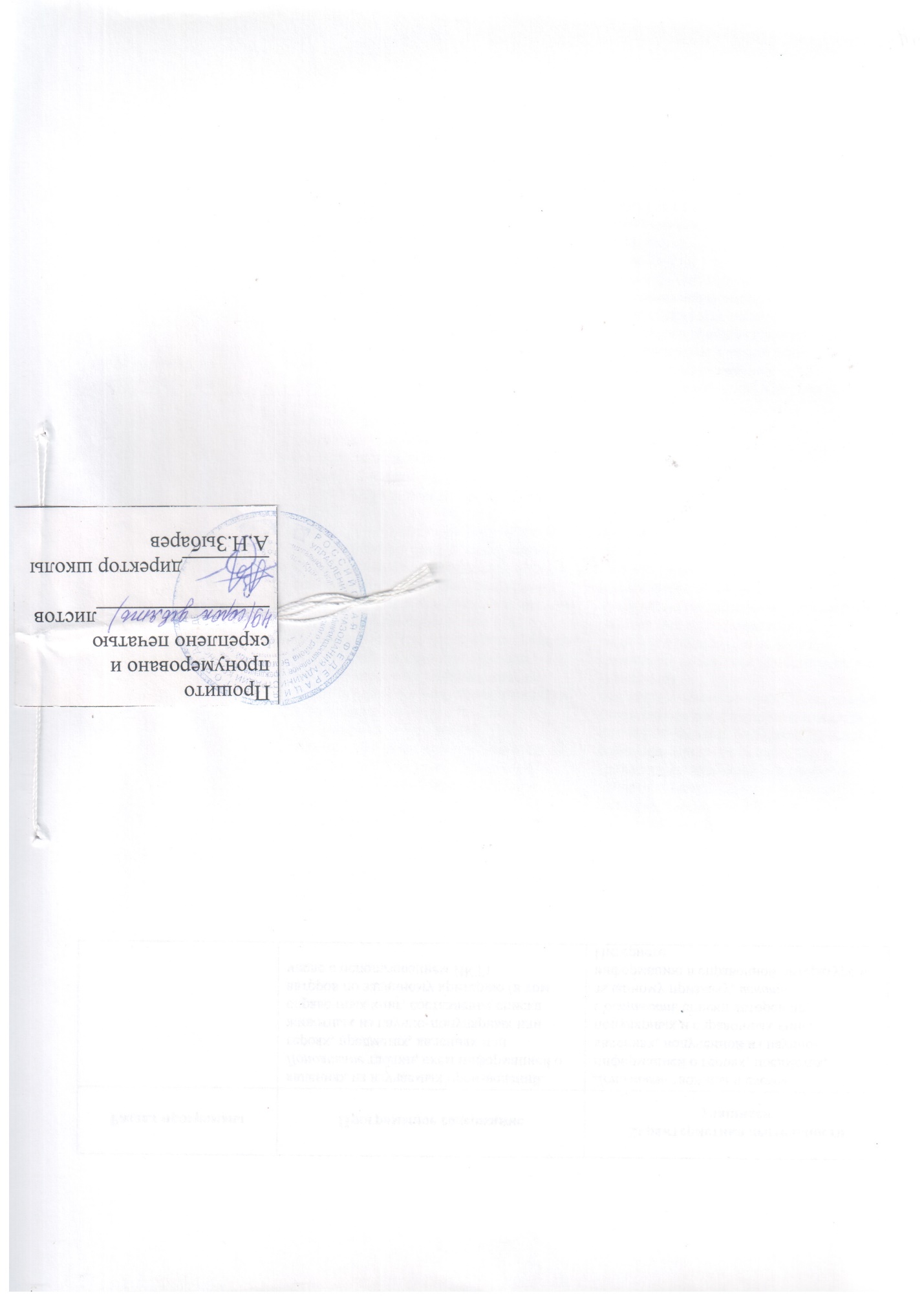 Раздел программыПрограммное содержаниеХарактеристика деятельности учащихся1 класс1 класс1 классВиды речевой и читательской деятельностиАудирование (слушание)Восприятие на слух произведений фольклорных и авторских. Умение отвечать на вопросы по содержанию прослушанного произведения. Чтение небольших произведений и понимание их содержания.Понятия: писатель, автор произведения, заглавие, жанр, тема, герой






Чтение вслух и молча (про себя)Чтение вслух слогов и целых слов в соответствии с индивидуальными возможностями; переход от слогового к плавному осмысленному чтению целыми словами.Знакомство с правилами чтения (что — [што], чтобы — [штобы], -ого — -о[ва]).Интонация конца предложения (точка, вопросительный и восклицательный знаки), интонация перечисления (по образцу).Чтение молча (про себя) отрывков и небольших произведений.Виды чтения: ознакомительное, изучающее, просмотровое, поисковоеРабота с текстомТекст и набор предложений.Выделение абзаца, смысловых частей под руководством учителя.Структура текста: абзац, начало и концовка текста.Чтение и выделение особенностей сказок, рассказов, стихотворений. Определение темы произведения.Деление текста на части. Пересказ по готовому плану подробно, сжато.Понятия: текст произведения, фамилия автора, заглавие, абзац, часть текста, тема (о чём произведение?), жанр (что это?)
Иллюстрация к тексту произведения: рассматривание и отбор отрывка или слов, соответствующих иллюстрации
Работа с текстом художественного произведенияПонимание заглавия, нравственного содержания, поступков героев. Пересказ содержания.Выявление отношения автора к героям и их поступкам



Работа с текстом научно-популярного произведенияЗнакомство (практическое) с научно-популярным произведением: наличие в тексте фактической информации о предмете или явлении
Библиографическая культураЗнакомство с книгой и её аппаратом: обложка, страницы обложки, иллюстрация, название книги (фамилия автора и заголовок), тема и жанр книги (если таковые обозначены).Выбор книг по авторской принадлежности, жанру, темеГоворение (культура речевого общения)Диалог (понятие, поиск диалога в тексте, выразительное чтение диалога, инсценирование и чтение по ролям диалогов и полилогов героев произведений).Монолог (понятие, поиск монолога в тексте, построение монолога (высказывания) о произведении или героях и их поступках (1–3 предложения))
Письмо (культура письменной речи)Произведение как пример письменной речи.Практическое знакомство с текстом-повествованием, текстом-описанием, текстом-рассуждениемВоспринимать на слух сказку, рассказ, стихотворение.Различать на слух произведения разных жанров (стихотворение, рассказ, сказка).Сравнивать произведения по теме, жанру, авторской принадлежности.Группировать изученные произведения по теме и жанру, жанру и авторской принадлежности, по теме и авторской принадлежности.Моделировать обложку (указывать фамилию автора, заглавие, жанр и тему).Сравнивать модели обложек
Читать вслух по слогам и целыми словами (правильно, с выделением ударного слога).Читать выразительно скороговорки, загадки, потешки, сказки и рассказы по образцу (выразительное чтение учителя).Читать по ролям небольшие сказки, рассказы, шутки.Осваивать умение читать молча (про себя) под руководством учителяОтличать текст от набора предложений.Определять абзацы и части текста.Характеризовать текст с точки зрения структуры: абзацы, наличие диалога в тексте.Сравнивать произведения разных тем и жанров.Учиться пересказывать подробно и сжато по готовому плану


Соотносить иллюстрации с эпизодами произведения



Объяснять соответствие заглавия содержанию произведения.Оценивать поступки героев произведений с нравственно-этической точки зрения.Высказывать своё суждение о героях и их поступках.«Вычитывать» из текста авторскую точку зрения, объяснять своюПеречитывать текст и находить информацию о предметах, явлениях



Характеризовать книгу: называть книгу (фамилию автора и заглавие), рассматривать иллюстрацию на обложке.Определять жанр и тему.Сравнивать модели обложек книг.Классифицировать книги по жанру, теме, авторской принадлежностиНаходить в тексте произведения диалоги героев.Инсценировать и читать по ролям произведения с диалогической речью.Конструировать высказывание: (ответ) на вопрос о произведении и его содержании, о героях и их поступках.Создавать небольшие рассказы или истории о героях изученных произведенийВысказывать своё отношение к литературному произведению (Что нравится? Почему?) и обосновывать его.Находить в произведении описания героев, предметов или явленийКруг чтенияМалые жанры фольклора. Народные сказки. Произведения писателей-классиков XIX–XX вв. Произведения отечественных детских писателей XX в. и современных детских писателей.Виды детских книг: художественные и научно-популярные.Основные жанры: стихотворение, рассказ, сказка.Темы чтения: о Родине, о природе, о детях, о животных; юмористические произведенияСравнивать произведения разных жанров.Классифицировать произведения по жанру, теме, авторской принадлежности

Сравнивать книги с художественными произведениями, с книгами с научно-популярными произведениями.Определять жанры и темы книг (если таковые обозначены).Классифицировать книги по темам и жанрамЛитературоведческая пропедевтика (практическое освоение)Понятия: произведение, жанр, тема, сказка (народная и литературная), рассказ, стихотворение, пословица, скороговорка, песня, песенка-закличка, загадка, потешка, комикс, литературный герой, фамилия автора, заголовок, абзац, диалогОсваивать литературоведческие понятия: жанр, тема, произведение, текст, заглавие, фамилия автора. Кратко характеризовать жанры (сказка, рассказ, стихотворение).Использовать в речи литературоведческие понятияТворческая деятельность учащихся (на основе литературных произведений)Чтение по ролям и инсценированиеВыбор роли и выразительное чтение произведения с передачей особенностей героя (речь, тон, мимика, жесты).«Живые картины» к отдельным эпизодам произведения (устное словесное рисование отдельных картин из изученного произведения).Пересказ от лица одного из героев произведения.Рассуждение о героях изученного произведения.Создание небольших историй о героях или с героями изученных произведенийАнализировать текст и распределять роли, читать выразительно роль выбранного героя (голос, мимика, жесты).Моделировать «живые картины» к изучаемым произведениям.Конструировать содержание описания картин к произведению или отдельным эпизодам.Интерпретировать текст произведения: пересказ от лица одного из героев произведения.Высказывать свою точку зрения о героях изученного произведения.Создавать небольшие истории о героях или с героями изученных произведенийЧтение: работа с информациейПредставление об информациии сбор информацииСбор информации о книге с опорой на внешние показатели и иллюстративный материал.Таблица и схема. Чтение данных в таблице, заполнение несложных таблиц информацией о произведении и книгеХарактеризовать произведение или книгу по информации, представленной в форме таблицы.Находить необходимую информацию о предметах или явлениях в учебной, научно-популярной и справочной книге.Заполнять таблицы, схемы, переводить табличную информацию в текстовую, делать выводы (суждение, аргументация, вывод)2 класс2 класс2 классВиды речевойи читательской деятельностиАудирование (слушание)Восприятие на слух произведений литературы, вошедших в круг чтения.Восприятие и понимание содержания произведения, ответы на вопросы по содержанию.Чтение произведений разных жанров (загадок, сказок, былин, стихотворений, рассказов), понимание их содержания, ответы на вопросы, формулирование вопросов по содержанию и кратких высказываний о произведении и героях.Использование знаково-символических средств для получения информации о произведении: теме, жанре, авторе.






Понятия: жанр, тема, рассказ, сказка, загадка, фольклор, писатель, баснописец, поэтЧтение вслух и молча (про себя)Чтение вслух целыми словами в темпе, соответствующем индивидуальным возможностям учащихся.Упражнения по отработке темпа чтения, необходимого для понимания содержания произведений.Усвоение орфоэпических норм: что — [што], конечно — коне[ш]но, -ого — -о[ва], сегодня — се[во]дня.Интонация в соответствии со знаками препинания (запятая, точка, вопросительный и восклицательный знаки, многоточие).Чтение смысловых частей текста, абзацев.Чтение молча (про себя) отрывков, абзацев, смысловых частей (без речедвижения).Чтение молча небольших по объёму произведений разных жанров (загадки, песенки, сказки, рассказы) и понимание их содержания.Практическое освоение ознакомительного, изучающего, поискового и просмотрового видов чтения.
Знакомство с повествованием, описанием картин природы, поступков героев и их внешнего видаРабота с разными видами текстаЗнакомство с текстами: учебным, художественным, научно-популярным.Структура текста: абзацы, части.Особенности текстов сказок, рассказов, стихотворений.Форма текста: стихотворная и прозаическая.Деление текста на части.Главная (основная) мысль.Иллюстрация к тексту: рассматривание иллюстрации и выбор соответствующего отрывка (абзаца или эпизода).Понятия: текст, текст произведения, произведение, заголовок, фамилия автора, абзац, смысловая часть, главная мысльРабота с текстом художественного произведенияПрактическое определение особенностей художественного произведения: эмоционально-нравственное содержание, образы и поступки героев, позиция автора, средства выразительности.Понимание заглавия произведения и его соответствия содержанию произведения.Понятия: Родина, честь, честность, дружба, ложь, правда.Формирование нравственных ценностей и этических норм при изучении фольклорных произведений и произведений детских писателей (В.А. Осеевой, Е.А. Пермяка, В.Ф. Одоевского, В.И. Даля, Л.Н. Толстого, И.А. Крылова и других отечественных и зарубежных писателей).Восприятие и оценка содержания произведений с точки зрения морали (отношение к людям, животным, родной природе).Наблюдение и сравнение фольклорных произведений народов мира: жанр, тема, главная мысль, герои и их поступки.Понятие о герое произведения, героях положительных и отрицательных.Пересказ текста произведения по плану (кратко и подробно)



Работа с текстом научно-популярного произведенияПрактическое знакомство с научно-популярными произведениями: наличие точной информации о предмете, человеке, природе, животных; изложение фактической информации в доступной для читателя форме (сказки В.В. Бианки, В.Ф. Одоевского и др.).Деление текста на микротемы или части, выделение ключевых слов и предложений.Пересказ подробный и краткий по готовому плану

Работа с учебным текстомЧтение вступительных статей и выделение основных учебных задач.Работа с определениями литературоведческих понятий: выделение ключевых словБиблиографическая культураКнига учебная, художественная.Аппарат книги: титульный лист, оглавление (содержание), словарик.
Типы книг: книга-произведение, книга-сборник.Выбор книг по теме, жанру и авторской принадлежности.Детские журналы «Мурзилка», «Миша» и др.




Говорение (культура речевого общения)Восприятие речи героев произведения, выделение её особенностей. Чтение диалогов и полилогов героев. Обсуждение произведения и поступков героев (диалог с учителем о произведении и героях).Ответы на вопросы учителя и одноклассников, формулирование вопросов по изучаемому произведению. Чтение по ролям и инсценирование произведения фольклора или детской литературы.Нахождение в речи обращений, слов приветствия и выражений вежливости.Монологическая речь автора, героев произведений.Построение монологов (высказываний) о произведении, книге, героях и их поступках (3–4 предложения).
Понятия: диалог, реплики героев, обращения, монолог, полилог

Письмо (культура письменной речи)Разножанровые произведения детской литературы как образцы письменной речи.Знакомство с произведениями в стихотворной и прозаической форме.Выделение в текстах произведений повествования, описания (предметов, портретов героев, явлений и картин природы).Употребление в письменной речи слов из произведений. Практическое знакомство с синонимами и антонимами.Выявление особенностей художественного словаВоспринимать литературные произведения (чтение учителя или одноклассников или самостоятельное чтение).Отвечать на вопросы по содержанию произведения.Сравнивать произведения разных жанров, произведения одного автора, произведения по темам и жанрам.Классифицировать произведения по теме (о Родине, о детях, о животных, о природе и т. д.), по жанру и теме, по авторской принадлежности.Моделировать обложку к изучаемому произведению (фамилия автора, заголовок, жанр и тема).Формулировать вопросы по содержанию произведения и высказывания о произведении и героях.Различать произведения по жанру (сказка, рассказ, стихотворение) и темам (о Родине, о детях, о природе, о животных).Использовать в речи слова: жанр, тема, заголовок, название произведения, герой произведенияЧитать вслух целыми словами (с выделением ударного слога).
Упражняться в чтении многосложных слов по слогам (пример: при-гля-нув-ший-ся).Учиться читать слова в соответствии с орфоэпическими нормами: что, чтобы, сегодня, конечно, первого и т. д.Читать выразительно загадки, сказки, небольшие рассказы, отрывки или абзацы по образцу в соответствии со знаками препинания с нужной интонацией (грустно, весело и т. д.).Овладевать умением читать молча абзацы, отрывки и небольшие по объёму произведения: читать и держать строку глазами, не шевеля губами.Определять жанр и тему прочитанного произведения, уметь правильно называть произведение (Сутеев. «Яблоко»).Пользоваться ознакомительным (первичным) чтением в работе с новым произведением, книгой.Использовать поисковое чтение для получения информации о герое, его поступках, а также о произведении и книге.Выделять в тексте описания картин природы, предметов, героев.Сравнивать повествование и описание в текстах произведений разных жанровРазличать учебный, художественный и научно-популярный тексты (практически).Выделять до чтения название произведения (фамилия автора, заголовок).Сравнивать тексты сказок, рассказов, стихотворений по форме и структуре.Характеризовать (аргументированно) структуру текста (части, абзацы, присказки, зачины).Соотносить иллюстрации с отрывком или эпизодом из текста.Использовать в речи понятия: текст, произведение, абзац, часть, название произведения, часть текста, главная мысльОбъяснять соответствие заглавия содержанию произведения.Выделять особенности художественного текста: образность, эмоциональность, авторская позиция в оценке героев и их поступков, чувства (любовь, ненависть, дружба и т. п.).Понимать и находить в тексте слова, характеризующие отношение автора к героям, выделять его речь и её языковые особенности.Осознавать и объяснять понятия: Родина, честь, дружба, правда, честность и т. д.Сравнивать героев и анализировать их поведение с точки зрения морали.Рассказывать о героях произведений и выражать своё отношение к ним.Составлять высказывание (2–3 предложения) о произведении, о герое.Оценивать героев: описание, речь, отношение к другим героям и т. д.

Сравнивать фольклорные произведения по жанру, теме, сюжету.Сравнивать сказки литературные и фольклорные.Классифицировать произведения по темам, жанрам и авторской принадлежности.Определять положительных и отрицательных героев, аргументировать своё мнение.Воспроизводить текст произведения (пересказ подробный и краткий)
Выделять особенности научно-популярного текста: наличие информации, отсутствие эмоционально-оценочных суждений в тексте.Сравнивать научно-популярные произведения по жанрам (сказка и рассказ) и темам.Пересказывать текст о предметах, животных, человеке или явлении природы, точно излагая факты.Собирать информацию и оформлять её в виде схем и таблиц


Читать учебные тексты и выделять необходимые сведения или учебные задачи.Характеризовать понятие и подтверждать примерами из текста (статьи, вывода)Характеризовать книгу: название (фамилия автора и заглавие), определять тип книги (книга-произведение или книга-сборник), когда и где издана (титульный лист).Определять жанр и тему книги.Моделировать обложки книг и находить книги по модели.Отбирать книги по заданной модели.Выбирать книгу по теме или жанру, по жанру и авторской принадлежности.Находить в детских журналах произведения по изучаемой теме, жанру или авторской принадлежности

Находить и выделять в тексте произведения диалоги и полилоги героев, обращения, реплики.Конструировать диалог с учителем и одноклассниками о произведении, героях.Формулировать вопросы о произведении, книге и ответы на них.Инсценировать отрывки из произведений.Читать по ролям диалоги и полилоги героев произведений.Находить в произведениях монологи автора, героев.Высказывать своё отношение о произведении, книге, героях произведений в виде монолога (3–4 предложения).Доказывать свою точку зрения.Пересказывать тексты произведений кратко или подробно по готовому плану.Использовать в речи литературоведческие понятия (диалог, реплика, монолог, обращения), слова-приветствия, выражения благодарности, вежливости
Читать самостоятельно небольшие по объёму произведения фольклора и детской литературы.Сравнивать художественные произведения в стихотворной и прозаической формах: по темам, жанрам, интонационному рисунку (темп и тон).Находить в текстах произведений повествования и описания и указывать их особенности.Находить в авторском тексте слова и предложения, которые пропущены в отрывках текста, и вписывать их.Находить и вписывать пропущенные обращения, сравнения, эпитеты, синонимыКруг чтенияПроизведения фольклора народов России и мира. Народные сказки: русские, татарские, ненецкие и т. д. Сходство сюжетов и тем; особенности.Рассказы о родной природе, детях и животных детских писателей, писателей-классиков.Произведения отечественных и зарубежных писателей (И.А. Крылова, Л.Н. Толстого, В.И. Даля, В.Ф. Одоевского, Х.-К. Андерсена, братьев Гримм).Художественная, научно-популярная, юмористическая и справочная детская книга; детские периодических издания: «Мурзилка», «Геолёнок» и др.Сравнивать произведения фольклора народов мира, произведения фольклора и авторские произведения.Моделировать обложки к изученным произведениям и объяснять особенности модели (тема, жанр, авторская принадлежность).Сравнивать басни И.А. Крылова, Л.Н. Толстого и Эзопа по форме и структуре.Классифицировать изученные произведения по форме (стихотворная и прозаическая), или жанру, или теме, или авторской принадлежности.Выбирать и читать книги по изучаемому разделу.Находить в детском журнале произведения по теме, жанру или авторской принадлежности; информацию об авторахЛитературоведческая пропедевтика (практическое освоение)Понятия: произведение, текст, жанр, тема, фамилия автора, заголовок (заглавие), название произведения (фамилия автора, заголовок), диалог, монолог, обращение, сравнение, синонимы, герой произведения, описание, повествование.Стихотворная и прозаическая форма произведения.Сказки народные и литературные (авторские). Виды народных сказок: о животных, бытовые и волшебные.Общее представление о басне, рассказе, стихотворенииОриентироваться в литературоведческих понятиях и использовать их в речи.Составлять модели разножанровых произведений, сравнивать модели по жанрам, темам, авторской принадлежности.Сравнивать произведения по форме текста.Классифицировать произведения по следующим признакам: авторская принадлежность (народные или литературные); тема, жанрТворческая деятельность учащихся (на основе литературных произведений)Чтение по ролям художественных произведений: выбор роли и передача особенностей образа героя произведения (тон и темп, мимика, жесты).Инсценирование произведений, эпизодов, отрывков.Постановка «живых картин» отдельных эпизодов произведения.Словесное рисование воображаемых картин при слушании и чтении произведений.Пересказ от лица героя или автора.Рассуждение о произведении и героях, формулировка собственной точки зрения.Интерпретация позиции автора (точки зрения автора).Создание небольших историй, комиксов о героях или с героями изучаемых произведений.Оформление книг-самоделок с моделями, планами, рисунками и текстами детейАнализировать произведение, распределять роли в произведении, читать роль в соответствии с выбранным образом.Моделировать «живые картины» к отдельным эпизодам по типу стоп-кадра.Конструировать описание картин к отдельным эпизодам.Интерпретировать текст произведения: пересказывать от имени героя, автора.Высказывать свою точку зрения об изученных произведениях.Аргументировать своё отношение к героям положительным и отрицательным.Объяснять точку зрения автора и главную мысль произведения.Создавать индивидуально, в парах или группах истории о героях произведений, комиксы с героями произведений.Оформлять коллективно или в группах книжки-самоделки с материалами учащихся (моделями, книгами, рисунками и т. д.)Чтение: работа с информациейИнформация: книга, произведение, автор произведения, жанр, тема.Сбор информации с опорой на аппарат книги (титульный лист, аннотация, предисловие/послесловие «Об авторе», «От автора»).Составление таблиц (имена героев, действия, позиция автора, мнение читателя).Чтение данных в таблице и использование их для характеристики героев, произведений, книг.Заполнение и дополнение схем об авторах, жанрах, темах, типах книгУсваивать информацию о книге, произведении (жанр, тема, авторская принадлежность) и пользоваться ею.Находить нужную информацию о книге в аппарате книги.Характеризовать произведение, героев по информации в таблице.Заполнять таблицы, схемы, делать выводы, переводя табличную информацию в текстовую форму (суждение, аргументация, вывод)3 класс3 класс3 классВиды речевой и читательской деятельностиАудирование (слушание)Восприятие на слух и адекватное понимание содержания произведения.Умение слушать и слышать художественное слово, вопросы учителя и одноклассников по содержанию прослушанного произведения.Слушание разножанровых произведений фольклора (загадки, сказки, былины).Восприятие на слух учебных задач, осмысление алгоритма учебных действий, направленных на решение этих задач.Восприятие на слух научно-популярного произведения: понимание основного содержания и выделение информации (фактов).Умение слушать и дополнять ответы одноклассников на вопросы по содержанию прослушанного произведения




Чтение вслух и молчаЧтение вслух произведений фольклора, произведений классиков отечественной и зарубежной детской литературы в темпе, соответствующем индивидуальным возможностям учащихся и позволяющем понимать прочитанное.Практическое освоение основных орфоэпических правил (литературного произношения) на примере правильной речи учителя и специальных упражнений со словами из текста произведений с трудными звукосочетаниями, с подвижным и неподвижным ударением.Выразительное чтение подготовленных текстов произведений, отрывков и эпизодов в соответствии с интонационным рисунком произведения и основной задачей чтения. Определение порядка учебных действий для формирования умения читать выразительно.Чтение молча небольших произведений, абзацев, отрывков без речедвижения.Чтение молча разножанровых произведений фольклора, отечественных и зарубежных писателей.Первичное (ознакомительное) чтение молча произведений в учебнике и дополнительное чтение произведений по изучаемому разделу в хрестоматии.Использование изучающего, поискового и просмотрового видов чтения в работе с текстами произведений.Использование умения читать молча как средства получения информации.Чтение молча описаний картин природы, портретов героев, интерьера, поступков героев, повествования и рассуждения в тексте произведения.Использование умения читать молча для работы с книгой до чтения (получение информации из книги)Работа с разными видами текстаВыделение особенностей и способов организации текста: фамилия автора, заголовок, абзац, часть, глава, раздел.Самостоятельная работа с текстом произведения: чтение, определение темы, жанра, главной мысли, деление текста на смысловые части, озаглавливание частей, составление плана.Виды текстов: учебный, художественный и научно-популярный.Воспроизведение текста: пересказ по плану кратко и подробно, чтение наизусть, выразительное чтение наизусть или по учебнику.Понимание содержания произведения: ответы на вопросы к тексту произведения, подтверждение ответов словами из текста, указывающими на его специфику (жанр, тему, особенности языка автора).Анализ и сравнение заголовков, жанров, тем и авторской принадлежности произведений стихотворных и прозаических.Определение темы произведения (о Родине, о детях, о животных, о природе) и уточнение её исходя из содержания произведения (о зимней/весенней природе, о детях в Великую Отечественную войну, о служении Родине, о дружбе человека и животного и т. д.).Самостоятельное моделирование обложек к произведениям. Сравнение моделей произведений.



Определение главной мысли произведения. Аргументированные ответы на вопросы: что хотел сказать автор? Как он об этом говорит? Выделение слов и предложений, под-тверждающих позицию автора и главную мысль произведения.Составление плана текста произведения: деление текста на части, определение главной мысли каждой части, озаглавливание частей.Формирование умения составлять план, усвоение алгоритма учебных действий.Подробный пересказ текста произведения или эпизода.Определение главной мысли, выделение ключевых предложений или слов, особенностей построения предложений, пересказ абзацев и всего эпизода или произведения.Краткий пересказ по ключевым предложениям в каждом абзаце.Работа с образами героев произведений. Герои положительные и отрицательные. Главный герой произведения.Характеристика героя: внешний вид (портрет), поступки, отношение к окружающим, отношение автора к герою произведения. Сравнение героев и их поступков.Работа с внутритекстовыми иллюстрациями: рассматривание, подбор эпизодов или предложений к иллюстрации. Рассказ эпизода по иллюстрации. Анализ содержания иллюстрации и его соответствия произведению.Сравнение иллюстраций разных художников к одному и тому же произведению
Работа с текстом художественного произведенияОпределение особенностей художественного текста: эмоционально-нравственное содержание, использование средств выразительности (эпитеты, сравнения, олицетворения и т. д.).Эмоциональная реакция на произведение, взаимоотношения героев и их поступки. Мотивы поведения героев, его оценка с позиций морали.Воспитание любви к Родине, желания служить Отечеству на примерах произведений фольклора и отечественных писателей.
Понятия: Родина, честь, достоинство, честность, ложь, гуманизм, дружба, правда, любовь, ненависть, милосердие, гуманизм, доброта.Образы героев художественного произведения: портреты героев, описание поступков, использование средств выразительности.Выявление авторского отношения к герою на основе имени, авторской характеристики. Классификация героев положительных и отрицательных.Сравнение положительных и отрицательных героев (портрет, поступки, речь, отношение автора).Пересказ краткий и подробный, отдельных эпизодов по плану. Формирование умения пересказывать тексты произведений по алгоритму: чтение, определение главной мысли произведения или эпизода, выделение смысловых частей, озаглавливание каждой части и составление плана. Подробный пересказ (близко к авторскому тексту) и краткий (ключевые предложения).Выборочный пересказ: выбор в тексте всех фрагментов о герое, о месте событий и т. п. Выделение сюжетных частей в художественном тексте.Пересказ по иллюстрациям.Сравнение художественных произведений со сходными сюжетами
Работа с текстами научно-популярного произведенияОсобенности научно-популярного текста — наличие точной информации о предметах, явлениях, людях, животных, окружающем мире. Практическое знакомство с рассказами, очерками, воспоминаниями. Сравнение с художественными текстами.Определение жанра, темы и авторской принадлежности. Формирование умения работать с текстом научно-популярного (познавательного) произведения. Подробный пересказ фактов, описаний явлений и предметов. Краткий пересказ — выделение информации

Работа с учебным текстомПрактическое определение особенностей учебного текста: краткое изложение сведений о разделе и определение учебных задач. 

Чтение статей и выводов в учебнике, определений литературоведческих понятий.Составление алгоритмов учебных действий (чтения вслух и молча, разных видов пересказов, работы с текстами произведений)Библиографическая культура(работа с книгой)Типы книг: книга-произведение, книга-сборник, книга-справочник, периодика (детские журналы).Книги учебные, художественные, научно-популярные, справочные. Выходные данные, структура книги: титульный лист, оглавление (содержание), аннотация, иллюстрации, предисловие, послесловие.Самостоятельный выбор книг в библиотеке по рекомендательному списку, каталогу, в открытом библиотечном фонде с алфавитным указателем.Характеристика информации (научная, художественная) с опорой на аппарат книги и справочно-иллюстративный материал (иллюстрации, таблицы, схемы).Дополнительное чтение произведений по изучаемой теме в хрестоматии и книгах из библиотек (домашней, школьной, муниципальной, городской).Работа с детскими периодическими журналами и газетами по собственному выбору.Участие в проектной деятельности: сбор информации о книгах на заданную тему, книгах-сборниках, книгах одного автора, оформление материалов (книг-самоделок, плакатов), проведение презентаций для одноклассников, участие в конкурсах и выставкахГоворение (культура речевого общения)Восприятие художественного произведения как образца речевого общения (автор → читатель).Понимание речи героев произведения, анализ их способа общения. Выделение слов вежливости, обращений в диалогах героев произведений.Чтение диалогов героев, понимание смысла диалогической речи.Знакомство с нормами и формами речевого общения: диалог и монолог, правила речевого общения (умение слушать вопросы собеседника и давать точные ответы, задавать вопросы).Практическое ведение диалога с учителем и одноклассниками по прочитанному или изучаемому произведению.Чтение по ролям и инсценирование произведений и отдельных эпизодов.
Понятия: диалог, вопрос, реплика, обращения, слова вежливости.
Сравнение диалогической и монологической речи героев литературных произведений.Построение монолога-ответа на вопрос по изучаемому произведению, монолога-высказывания (о герое, произведении или книге).Создание монологов-сообщений об авторе произведения или о книге при выполнении проекта в рамках изучаемого раздела или темы
Письмо (культура письменной речи)Восприятие художественных произведений как образцов письменной речи. Язык произведения, особенности авторской речи.


Выделение в произведениях описания, повествования, рассуждения — основных видов письменной речи.Описание, повествование и рассуждение в текстах произведений, их место и значение (создание образов героев, пейзажа, интерьера или места действия; развитие действия; монолог героя).Поиск в тексте произведения обращений, сравнений, эпитетов, синонимов, антонимов.Развитие внимания к художественному слову.Использование в письменной речи слов из произведенийВоспринимать на слух произведения фольклора (сказки, былины, песни, загадки), понимать их содержание, определять жанр.Слушать и слышать прозаические и стихотворные тексты художественных произведений, воспринимать и эмоционально реагировать на художественное слово, поэтические произведения.Определять жанр и тему прослушанного произведения, понимать его содержание и аргументировать свою эмоциональную реакцию на произведение.Выделять информацию в научно-популярных и учебных текстах.Определять порядок (алгоритм) учебных действий для выполнения заданий и упражнений к прослушанным текстам произведений.Формулировать вопросы к прослушанным произведениям, слушать вопросы учителя
и ответы одноклассников и дополнять их
Читать вслух целыми словами, словосочетаниями, речевыми звеньями правильно, с пониманием читаемого произведения. Темп чтения не менее 60 слов в минуту.Читать тексты произведений фольклора, отечественных и зарубежных писателей с соблюдением знаков препинания, расстановкой пауз и выделением ключевых слов в предложениях.Находить в тексте слова с трудными звукосочетаниями, с подвижным и неподвижным ударением и уточнять их правильное произношение по словарю или у учителя.Соблюдать орфоэпические правила произношения слов: что, чтобы, конечно, сегодня, белого и т. д.Читать выразительно тексты произведений по образцу в соответствии с интонационным рисунком произведения.Использовать алгоритм (памятку) работы над выразительностью чтения произведений, отрывков или эпизодов.Выбирать и использовать интонационные средства выразительности: тон, темп, паузы и логические ударения.Отрабатывать умение читать молча абзацы, отрывки.Контролировать чтение молча (исключать речедвижение и фиксацию читаемой строки линейкой или пальцем).Определять жанр и тему произведения до чтения, используя просмотровое чтение молча.Пользоваться умением читать молча для первичного (ознакомительного) чтения нового произведения.Использовать умение читать молча для поиска информации в произведении, для работы со структурой текстов разножанровых произведений, вошедших в круг чтения третьеклассников.Пользоваться поисковым чтением и умением читать молча для работы с текстом произведений, составления плана, выделения смысловых частей и эпизодов.Находить в произведении описания, повествования и рассуждения, пользуясь умением читать молча.Выделять название произведения (фамилия автора и заглавие), смысловые части, озаглавливать каждую часть

Определять особенности текста и характеризовать его: по структуре, иллюстрации, заглавию, авторской принадлежности.Самостоятельно читать, определять жанр, тему и главную мысль произведения.Анализировать структуру текста: выделять смысловые части, определять их главную мысль и озаглавливать, составлять план.Сравнивать тексты художественных, научно-популярных произведений и определять особенности каждого (структура, цель, художественные особенности).Учиться воспроизводить текст произведения, пользуясь алгоритмом учебных действий: читать наизусть, читать выразительно наизусть и по учебнику, пересказывать подробно и кратко.Отвечать на вопросы по содержанию произведения, подтверждая ответы словами из текста и подчёркивая особенности и специфику текста (жанр, тема, форма, язык автора).Анализировать и сравнивать темы, жанры и авторскую принадлежность произведений стихотворных и прозаических.Определять тему и жанр произведения.Моделировать обложки. Сравнивать модели обложек произведений на одну и ту же тему, но разных жанров; одинаковых жанров, но разных по теме; произведений одного и того же автора.Сравнивать самостоятельно созданные модели с готовыми образцами. Дополнять модели, исправлять неточности и ошибки.Определять главную мысль произведения, отвечать на вопросы к тексту произведения, находить в тексте слова и предложения, подтверждающие главную мысль.Делить текст на смысловые части, озаглавливать каждую часть, составлять план.Овладевать умением составлять план любого текста, пользуясь алгоритмом учебных действий.

Учиться пересказывать текст произведения, эпизода подробно или кратко, следуя алгоритму учебных действий.Пересказывать текст кратко, выделяя основные сюжетные линии и факты.Сравнивать образы положительных и отрицательных героев произведения.Анализировать и выделять образ главного героя.Характеризовать героев и их поступки, подтверждая ответ словами из текста произведения.Работать с иллюстрацией, объяснять её значение для понимания произведения, сравнивать своё представление о прочитанном с иллюстрацией, высказывать своё мнение о соответствии иллюстрации произведению.Сравнивать иллюстрации разных художников к одному и тому же произведению, выделять их особенности




Воспринимать художественный текст адекватно его эмоционально-нравственному содержанию.Выделять особенности художественного текста: эмоции и чувства героев произведения, чувства и переживания автора произведения, воздействие произведения на читателя.Понимать и объяснять заглавие произведения, его соответствие содержанию произведения.Объяснять поступки героев с точки зрения морально-этических норм, выражать своё отношение к поступкам героев и объяснять его.Осознавать и объяснять понятия: Родина, любовь, зло, добро, ложь, честь, честность, гордость, милосердие, гуманизм, доброта.Рассказывать о героях произведений (портрет, поступки, чувства, состояния), используя художественные средства.Определять авторское отношение к героям.Определять героев положительных и отрицательных, анализировать их поступки.Сравнивать образы положительных и отрицательных героев в табличной форме.Характеризовать героев, используя данные из таблиц.
Пересказывать произведение подробно (с учётом всех сюжетных линий); кратко (сжато, с выделением основных сюжетных линий); выборочно (описание героя произведения, места события, обстановки); по иллюстрациям.Формировать умение пересказывать произведения (подробно, кратко, выборочно), пользуясь алгоритмом учебных действий.Сравнивать произведения со сходными сюжетами по жанру, авторской принадлежности, форме, средствам выразительности




Выделять особенности научно-популярных текстов: изложение фактов, достоверное описание предмета или явления, связь с окружающими предметами и явлениями, выводы (Что нового узнали? Какую информацию содержит текст? В какой форме она пред-ставлена?).Определять жанр, тему и авторскую принадлежность научно-популярных произведений.Составлять таблицу с указанием фактов, изложенных в тексте, указывать фамилию автора и заголовок, определять жанр и тему.Пересказывать кратко, выделяя только фактическую информацию
Самостоятельно работать с учебными текстами в учебниках литературного чтения, русского языка, математики, окружающего мира: читать текст, выделять задачи, правила, алгоритмы учебных действий.Характеризовать понятия, давать определения.Составлять алгоритмы учебных действий (чтения вслух и молча, краткого и подробного пересказов)


Характеризовать книгу: анализировать структуру (обложка, титульный лист, иллюстрации, содержание, аннотация, выходные данные), тип книги, название (фамилия автора и заголовок).Моделировать обложки книг (автор, заглавие, жанр, тема), сравнивать и дополнять модели книг, подбирать книги к моделям.Пользоваться библиотечным фондом.Выбирать книги по каталогу, в открытом доступе по алфавитному указателю.Находить в книге нужную информацию, пользуясь аппаратом книги, иллюстрациями, таблицами, схемами.

Читать дополнительно произведения в хрестоматии по изучаемой теме (разделу) и работать с текстом произведения.Самостоятельно читать детские газеты и журналы в читальном зале библиотеки.Выполнять проекты индивидуально, в парах и группах: собирать информацию о книгах и авторах, обрабатывать собранную информацию, проводить презентации, участвовать в конкурсах и выставках



Пользоваться поисковым чтением: находить в тексте диалоги, монологи, полилоги героев, выделять реплики, обращения, слова, подчёркивающие особенности характера героев произведения.Формулировать вопросы и ответы о произведении, героях, авторе.Читать по ролям диалоги, полилоги, монологи героев произведений; инсценировать эпизоды.Участвовать в диалоге с учителем или одноклассниками о произведении, героях, книге. Вести беседу в паре, в группе на тему прочитанного произведения.Участвовать в обсуждении произведений, книг, героев.



Использовать в речи понятия: диалог, монолог, реплика, вопрос и слова вежливого об-ращения.Высказывать своё суждение о произведениях, книгах в виде монолога (3–5 предложений).


Готовить сообщение в форме монолога об авторе произведения или о книге в форме монолога в качестве проектаЗнакомиться с образцами письменной речи: произведениями классической литературы отечественных и зарубежных писателей; определять особенности языка писателя (2–3 существенных признака).Сравнивать письменную речь прозаических и стихотворных произведений.Анализировать текст произведения; находить в нём описания, повествования, рассуждения.Конструировать разные типы текста: описание героя, повествование (рассказ о поступке героя), рассуждение о той или иной ситуации, описанной в произведении (мини-сочинение).Использовать в письменной речи обращения, сравнения, эпитеты, синонимы, антонимы и предложения из произведений.Писать отзывы о произведениях, героях, книгахКруг чтенияПроизведения фольклора (былины, сказы, загадки, пословицы, скороговорки) народов мира.Скороговорки (особенности построения текста, цель скороговорок как жанра).Темы пословиц (прямой и скрытый смысл, особенности построения текста, значение пословиц в формировании нравственных ценностей (любовь к Родине, уважение к труду и книге, честность, честь, правда, ложь)).Загадки (понятие, виды загадок, темы загадок. Загадки народные и литературные).Народные и авторские сказки с загадками (особенности структуры текста, загадки как основа сюжета сказок).











Произведения отечественных и зарубежных писателей-классиков (И.А. Крылова, А.С. Пушкина, Ф.И. Тютчева, А.Н. Майкова, А.А. Фета, Л.Н. Толстого, Н.А. Некрасова, А.П. Чехова, И.С. Никитина, И.З. Сурикова, С.Д. Дрожжина, Д.Н. Мамина-Сибиряка, А.И. Куприна, С.А. Есенина, К.Г. Паустовского, С.Я. Маршака, Л. Пантелеева, А.П. Гайдара, М.М. Пришвина, Ш. Перро, Ц. Топелиуса, Джека Лондона, Э. Сетона-Томпсона, братьев Гримм, Х.-К. Андерсена, Дж. Чиарди).Произведения отечественных и зарубежных писателей: художественные, научно-популярные, исторические и фантастические рассказы (К.Г. Паустовского, Л.Н. Толстого, Л. Пантелеева, М.М. Пришвина).Научно-популярные рассказы: очерки и воспоминания (К.Г. Паустовский «Сказки Пушкина»; К.И. Чуковский «О стихах Н.А. Некрасова»; Н. Шер «О рассказах А.П. Чехова»; В. Чалмаев «Воспоминания о М.М. Пришвине»).Работа с художественными, научно-популярными, историческими книгами для детей, с книгами о приключениях и фантастике, а также справочной книгой.Дополнительное чтение в хрестоматии произведений И.С. Тургенева, И.А. Бунина, Л.Н. Андреева, В.В. Бианки, В.П. Астафьева, С.В. Михалкова, В.Ю. Драгунского, братьев Гримм, Дж. Чиарди; самостоятельный подбор и чтение книг (из списка рекомендованных).Детские периодические журналы («Костёр», «Пять углов», «Чудеса планеты Земля»). Электронные периодические издания («Детская газета», «Антошка»).Детские газеты («Читайка», «Шапокляк», «Пионерская правда»)Сравнивать произведения фольклора народов России, сказки и былины русского народа.Сравнивать былины в обработке и в пересказе, выделять особенности былинного стиха.Сравнивать русскую народную сказку с загадками, немецкую (братьев Гримм) и башкирскую (в пересказе А. Платонова).Классифицировать скороговорки по особенностям построения текстов, используя материал учебника и учебной хрестоматии.Определять тему пословиц, их прямой и скрытый смысл.Участвовать в конкурсе «Знатоки пословиц» и проектной деятельности «Народная мудрость».Различать виды загадок, народные и авторские.Сочинять загадки о предметах, явлениях природы, животных.Участвовать в проектной деятельности на тему «Мир загадок»: собирать загадки, классифицировать, оформлять книги-самоделки, представлять результаты на конкурсах, праздниках, библиотечных уроках.Анализировать тексты сказок с загадками, понимать особенности сюжета.Моделировать обложки к произведениям: определять жанр, тему, указывать фамилию автора и заголовок.Сравнивать модели к произведениям одного автора, но разным по жанру и теме.Составлять, заполнять таблицы, схемы, списки произведений одного автора; произведений разных авторов на одну тему; произведений одного жанра разных авторов.Классифицировать стихотворения русских поэтов по темам (о Родине, о природе, о животных, о детях или людях и т. д.).Сравнивать прозаические произведения о детях, о животных, о природе отечественных и зарубежных писателей.Объяснять особенности художественных, научно-популярных, исторических и фантастических рассказов.Сравнивать рассказы Л. Пантелеева, М.М. Пришвина, А.И. Куприна и делать аргументированные выводы об их жанровых особенностях.Пользоваться справочниками и справочной книгой (алфавитный указатель, словарные статьи, иллюстративные материалы справочника: таблицы, схемы, рисунки, примеры).Читать дополнительно в хрестоматии произведения по изучаемой теме (разделу) и самостоятельно книги из библиотек.Классифицировать изученные произведения по жанру, теме, авторской принадлежности, форме.Читать и использовать информацию из детских журналов и газет (печатных и электронных)Литературоведческая пропедевтика (практическое освоение)Фольклорные и авторские произведения.Жанры фольклора: пословицы, скороговорки, загадки, сказки, былины. Жанры литературных произведений: сказка, рассказ, басня, стихотворение, воспоминание, очерк, сказ, былина, быль, пьеса-сказка.




Практическое знакомство со средствами художественной выразительности: сравнение, эпитет, олицетворение, метафора, гипербола, интонационный рисунок, пауза, темп, ритм, логические ударения.Прозаическая и стихотворная формы произведенийЛитературоведческие понятия: произведение, жанр, тема, автор произведения, сюжет, герой, автор-рассказчик, диалог, монолог, пейзаж, портрет героя, строфа, стихотворная строка, рифмаРазличать фольклорные и авторские (литературные) произведения.Сравнивать произведения разных жанров, наблюдать и выделять их особенности.Различать пословицы по темам, скороговорки по построению и звучанию, сказки 
по видам (о животных, бытовые, волшебные).Определять жанровые особенности басен, былин.Пользоваться средствами выразительности для отработки умения читать выразительно, в соответствии с интонационным рисунком произведения.Выделять строфы, указывать рифмы и строки стихотворенияОриентироваться в литературоведческих понятиях, использовать их в речи.Работать с сюжетом произведения и его компонентами.Находить в тексте эпитеты, сравнения, метафоры и понимать их функцию в произведении, аргументировать своё мнениеТворческая деятельность учащихся(на основе литературных произведений)Чтение по ролям художественных произведений; раскрытие образа героя при чтении с помощью интонации, мимики, жестов.Поиск описания кульминационного эпизода в произведении и его выразительное чтение.Пересказ произведений.Рассказывание сказок с присказками. Инсценирование, постановка «живых картин», словесное рисование картин к отдельным эпизодам и произведениям.Выполнение проектов творческого характера «Сочиняем сказки», «Сказки с загадками», «О подвигах былинных героев», «Звуки и краски осени» и т. д.Рассказывание о героях произведений, произведении, книге, об авторе.Интерпретация текста произведения: устное, словесное рисование, подробный и краткий пересказы от лица автора или героя произведения.Создание по аналогии историй, рассказов, комиксов, стихотворений.Создание рукописной книги из творческих работ учащихся: иллюстрирование, оформление книги. Презентация творческих работ на уроке и во внеурочное времяОпределять главную мысль произведения и задачу чтения; распределять роли, читать выразительно или инсценировать.Выразительно читать кульминационные моменты художественных текстов, выражая своё отношение к героям.Пересказывать произведения подробно и кратко, инсценировать отдельные эпизоды.Моделировать «живые картины» к эпизодам и произведениям.Выполнять творческие проекты в группах, парах или индивидуально. Самостоятельно распределять и планировать свою деятельность.Высказывать суждения о героях и их поступках, о произведениях, книге, об авторах произведений.Интерпретировать тексты произведений: выбор эпизода и его пересказ от имени автора или героя.Создавать иллюстрации к тексту, воспроизводить словесные картины графически.Создание по аналогии историй о героях произведений, рассказов, комиксов, стихотворений по образцу (рифма, строфа).Создавать рукописные книги на основе творческих работ: собирать творческие работы, классифицировать по жанрам и темам, иллюстрировать и оформлять книги, представлять ихЧтение: работа с информациейИнформация: книги, произведения, периодические издания.Работа с научно-популярными произведениями и справочной книгой.Сбор информации о книге (обложка, титульный лист, оглавление, аннотация, предисловие, послесловие).Оформление информации в виде таблиц, использование сведений из таблиц для характеристики произведения или книги.Использование данных таблиц для создания текстов-описаний предметов, явлений, животных.Дополнение таблиц и схем информацией из научно-популярных текстовПользоваться информацией о произведении (жанр, тема, авторская принадлежность).Находить фактическую информацию в текстах научно-популярных произведений.Собирать информацию о книге: тип книги, тема, жанр, автор, художник.Заполнять таблицы и схемы, делать выводы на основе информации, представленной в форме таблицы.Использовать информацию из таблиц для создания текстов-описаний предметов, явлений, животных.Дополнять таблицы и схемы данными из научно-популярных текстов4 класс4 класс4 классВиды речевой и читательской деятельностиАудирование (слушание)Восприятие на слух произведений фольклора и классической литературы. Формирование эмоциональной отзывчивости на содержание произведения или книги, умения высказывать своё отношение к произведению, уважительно относиться к мнению учителя и одноклассников.Восприятие художественных произведений как особого вида искусства и умение соотносить их с произведениями живописи и музыки, развитие потребности слушать художественное слово.Формирование уважения к общечеловеческим ценностям.
Понятия: Родина, справедливость, отзывчивость, добро, зло, честность, дружба, ответственность.Слушание произведений на основе целенаправленного восприятия элементов формы и содержания литературного текста.
Воспитание готовности к общению с собеседником, умения признавать чужую точку зрения и аргументировать свою.Умение слушать вопросы учителя по содержанию произведения, давать полные ответы, дополнять ответы одноклассников, формулировать вопросы по содержанию прослушанного произведения, рассуждать о героях произведения
ЧтениеЧтение в соответствии с индивидуальными возможностями.Практическое овладение основными орфоэпическими нормами литературного языка. Уметь видеть в тексте произведения слова с трудными звукосочетаниями, с подвижным и неподвижным ударением, произносить их правильно, уметь проверять их звучание по словарю.Осознание задачи чтения вслух: воспроизведение произведения в темпе, соответствующем содержанию и эмоциональной насыщенности произведения; передача позиции автора и своего отношения к описанным событиям, героям и их поступкам. Чтение незнакомого произведения в темпе, необходимом для понимания читаемого текста.Выразительное чтение подготовленного текста: определение задачи чтения, темпа, интонационного рисунка; определение выразительных средств, тренировочное чтение, самооценка чтения.Овладение алгоритмом учебных действий для выработки универсального умения читать выразительно
Чтение молча (про себя) при ознакомительном, изучающем, поисковом и просмотровом видах чтения.Чтение молча разножанровых произведений фольклора народов России и мира, произведений отечественных и зарубежных писателей-классиков.Ознакомительное (первичное) чтение молча произведений в учебнике и учебной хрестоматии, книг по изучаемому разделу.Использование умения читать молча для работы с текстами произведений; формирование умения пользоваться изучающим, поисковым и просмотровым видами чтения для решения учебных задач по любому предмету.Формирование умения читать молча как средства для поиска информации и обогащения читательского опыта.Осознанное чтение молча описаний картин природы в произведениях, повествований и рассуждений.Чтение молча книг по изучаемому разделу, детских газет и журналовРабота с разными видами текстовОпределение цели чтения текстов художественных и научно-познавательных произведений, знакомство с содержанием произведения, изучающее чтение текстов, поисковое чтение (выбор нужной информации, фактов, суждений), чтение произведений и книг по собственному желанию и выбору.Восприятие текстов произведений (при слушании, чтении вслух и молча), понимание содержания произведения (ответы на вопросы, подтверждение ответов словами из текста).Определение особенностей каждого произведения (авторская принадлежность, заголовок, жанр, тема, стихотворная или прозаическая форма) и специфики текстов (художественного, научно-популярного, справочного).Определение темы самостоятельно прочитанного произведения (о Родине, о животных, о детях, о природе, о приключениях), уточнение темы исходя из содержания произведения (о родной природе, об истории России, о дружбе детей, о защите и служении Родине, о гуманном отношении к животным, о добрососедских отношениях, о дружбе людей разных стран, о милосердии и справедливости и т. д.).Сравнение произведений одного жанра разных авторов, произведений одного автора, стихотворных и прозаических произведений одного автора.Понимание нравственного содержания произведения.Формирование духовно-нравственных ценностей: ценность жизни и смысл жизни; уважение к старшим и забота о младших, больных; достоинство человека, равноправие, чувство долга; представление о вере, свобода вероисповедания, толерантность; любовь к Родине и своему народу; уважение и доверие к людям; уважение к закону, государству. Умение соотносить поступки литературных героев с нравственно-этическими нормами; обогащение жизненного опыта примерами из художественных произведений и произведений фольклора.Использование изученных приёмов анализа текстов художественных произведений, деление текста на смысловые части, выделение ключевых эпизодов, установление причинно-следственных связей в развитии сюжета, составление планов (озаглавливание частей, составление вопросов к каждой части, знаково-символическое моделирование), определение идеи произведения.Алгоритм составления плана; самостоятельное составление алгоритма выполнения учебной задачи.Выделение структурных элементов текста (абзац, часть, глава, эпизод), использование знаний о структуре текста в работе с произведением; понимание соответствия заглавия содержанию произведения.Обсуждение произведения: умение отвечать на вопросы по содержанию произведения, подтверждать ответы словами из текста произведения.Формулирование вопросов, ответов, суждений о произведении и его героях.Овладение универсальным алгоритмом пересказа текста произведения кратко, подробно и выборочно (отдельных эпизодов).Работа с внутритекстовыми иллюстрациями: рассматривание иллюстрации, соотнесение её с текстом, выделение на рисунке деталей, дополняющих текст.Сравнение представления о героях писателя и художника; писателя, художника и читателя.Подбор и сравнение иллюстраций разных художников к одному и тому же произведению.Сравнение образов литературного произведения с произведениями изобразительного искусства и музыкиРабота с текстом художественного произведенияНаблюдение и выделение особенностей художественного произведения: образы героев, эмоциональное воздействие на читателя, средства выразительности (сравнения, эпитеты, метафоры), идейно-нравственное содержание произведения.Развитие восприятия художественного слова и особенностей авторского текста, адекватная эмоциональная реакция на содержание прослушанного или прочитанного произведения. Умение отличать контекстное значение слова от его прямого значения.Герои и их поступки: портреты героев, особенности поведения, детали костюма, отношения с другими персонажами произведения.Составление плана рассказа о герое — выбор необходимых эпизодов, опорных слов и подготовка рассказа; формирование универсального алгоритма подготовки рассказа о герое художественного произведения.Сравнение героев произведения, отношения к ним автора, выражение своего отношения к ним.Понятия: герой произведения, главный герой, второстепенные персонажи, положительные и отрицательные герои, портрет и речь героя.Краткий и подробный пересказ с опорой на алгоритм учебных действий: самостоятельное чтение молча произведения, определение главной мысли, деление текста на смысловые части, озаглавливание частей и составление плана, подготовка пересказа подробно авторского текста или кратко по ключевым предложениям.Выборочный пересказ отдельных эпизодов или фрагментов, раскрывающих образ героя.Практическое знакомство с сюжетом и его частями (завязка, развитие действия, кульминация, заключение) и выборочный пересказ отдельных частей.Определение отношения автора к героям и их поступкам, формулирование своего мнения о произведении и героях.Классификация художественных произведений по жанру, теме, авторской принадлежности.Сравнение художественных произведений со сходными сюжетами (басни Эзопа, И.А. Крылова, Л.Н. Толстого; сказки, рассказы); вычленение и сопоставление эпизодов из разных произведений по общности ситуаций, эмоциональной окраске, характеру поступков героевРабота с текстами научно-популярных произведенийПрактическое определение особенностей научно-популярных произведений: правдивое (фактологическое) описание предметов и явлений, событий.Умение работать с научно-популярным текстом: определение жанра, темы и авторской принадлежности; самостоятельное чтение молча, выделение точной информации, её усвоение и использование.Сравнение художественных и научно-популярных текстов разных жанров по теме и авторской принадлежности.Подробный пересказ научно-популярного текста.Краткий пересказ фактов, передача точной информации.Использование универсального умения работать с учебными и справочными текстами: чтение текста, выделение нужной информации. Чтение определений, выводов, справочных статей
Библиографическая культура 
(работа с книгой)Знакомство с историей книгопечатания и первыми книгами на Руси; различение книг учебных, художественных, научно-популярных, справочных.Виды информации в книге: научная, справочная, художественная.Типы книг: книга-произведение, книга-сборник, собрание сочинений, справочная литература (словари, справочники, энциклопедии).Знакомство с правилами пользования библиотекой, использование рекомендательных библиографических списков и каталогов.Самостоятельный выбор и чтение произведений и книг, детской периодики, использование дополнительной информации, полученной при самостоятельном чтении, на уроках и внеурочных занятиях.Дополнительное чтение произведений по изучаемому разделу в хрестоматии и книгах, самостоятельно отобранных в библиотеке.

Проектная деятельность в группах и индивидуально: выбор темы, сбор информации, книг и материалов, обработка материалов и оформление книг-самоделок, рукописных книг, постеров, презентаций.Защита проектов: монолог-презентация, сообщение о книге, авторе или на заданную тему
Говорение (культура речевого общения)Восприятие художественного произведения как образца литературной речи.Воспроизведение содержания произведения с передачей особенностей авторской речи.Нахождение в текстах произведений диалогов, полилогов и монологов героев, определение их особенностей.Особенности диалогического общения: полно и правильно формулировать ответы на заданные вопросы, задавать вопросы по обсуждаемому произведению; уважительно относиться к собеседнику.

Чтение диалогической речи героев, выражающее понимание образов, отношение автора к героям; инсценирование диалогов.Конструирование монологов (3–5 предложений) о произведении или героях.Высказывание суждений об этичности того или иного поступка героя произведения.Сравнение диалогов и монологов героя произведения, выделение описаний и рассуждений в его речи.Моделирование диалогов и монологов с использованием рассуждения.
Понятия: диалог, монолог, вопрос, реплика, обращение, слова вежливости






Письмо (культура письменной речи)Восприятие художественных произведений как образцов письменной речи.Знакомство с особенностями стихотворной и прозаической форм записи художественного текста.Поиск в текстах произведений описаний, повествований и рассуждений, а также средств художественной выразительности: эпитетов, сравнений, антонимов, синонимов.Выполнение письменных упражнений: поиск в тексте нужного абзаца и списывание его; поиск в тексте произведения эпитетов, сравнений, обращений, имён героев и запись их в тетрадь.Написание небольших по объёму творческих работ: письменный рассказ о герое, описание портрета героя, отзыв о произведении или книгеВоспринимать тексты прослушанных произведений, адекватно реагировать на содержание произведения, высказывать своё мнение о произведении, уметь выслушивать и уважительно относиться к мнению одноклассников и учителя.Воспринимать художественные произведения и учиться соотносить их с произведениями живописи и музыки.Учиться относиться к литературным произведениям как к словесному искусству.


Понимать и усваивать общечеловеческие ценности: гуманизм, справедливость, честность, уважение к другим людям и т. д.Сравнивать учебный, художественный и научно-популярный тексты, воспринимаемые на слух: выделять особенности каждого, устанавливать общие черты и различия.Учиться слушать и слышать собеседников, аргументировать свою точку зрения, признавать мнение одноклассников.Воспроизводить основное содержание прослушанного произведения, уметь вести беседу о прослушанном, учиться слушать собеседников и исправлять ошибки в своей речи и речи одноклассников. Формулировать вопросы по содержанию произведения, о героях и об особенностях их поведения
Умение читать вслух и молча в темпе, позволяющем понимать прочитанное. Темп чтения вслух — не менее 80–90 слов в минуту.Читать в соответствии с основными правилами орфоэпии, уметь видеть в тексте произведения слова с трудными звукосочетаниями, подвижным и постоянным ударением, произносить правильно слова, вынесенные в словарь к тексту произведения, проверять звучание непонятных слов по словарю.Уметь читать осознанно произведение: темп и тон чтения, соответствующие содержанию и эмоциональной насыщенности произведения; передавать при чтении точку зрения автора; читать незнакомое произведение осознанно, понимать его содержание, показывая своё отношение к героям и их поступкам.Учиться читать выразительно: определять задачу чтения, интонационный рисунок, выделять паузы и логические ударения, обращать внимание на знаки препинания, слушать и оценивать своё чтение.Пользоваться алгоритмом учебных действий для формирования универсального умения читать выразительно
Читать молча (без речедвижения) в темпе, позволяющем понимать прочитанное. Темп чтения молча (про себя) — не менее 100–130 слов в минуту.Использовать разные виды чтения для решения учебных задач, выполнения заданий к тексту произведения, поиска ответов на вопросы по содержанию.Пользоваться умением читать молча для ознакомительного (первичного) чтения учебных текстов, художественных и научно-популярных произведений, справочных статей и книг.Пользоваться умением читать молча и разными видами чтения (изучающим, поисковым, просмотровым, выборочным) для работы с содержанием произведений, поиска информации, обогащения читательского опыта и развития интеллекта.Уметь пользоваться чтением молча для поиска в текстах произведений описаний, повествований, рассуждений.Использовать умение читать молча для самостоятельного чтения книг по изучаемому разделу, детских газет и журналов
Определять цели чтения художественных, научно-популярных, учебных текстов: изучающее чтение, поисковое чтение (выбор нужной информации), дополнительное чтение по изучаемому разделу, самостоятельное чтение по желанию.Воспринимать художественные и научно-популярные произведения на слух и при чтении; выделять основные смысловые эпизоды, последовательность и логику событий в изучаемых произведениях.Определять самостоятельно жанр, тему, авторскую принадлежность, используя знаково-символическое моделирование.Определять и сравнивать форму текста (стихотворная и прозаическая), специфику художественного, научно-популярного, учебного текстов.Определять темы самостоятельно прочитанных произведений, уточнять темы исходя из содержания произведения (о детях, о дружбе детей, о войне, о дружбе людей, о гуманном отношении к животным, о добрососедских отношениях, о милосердии и справедливости).Сравнивать произведения и книги одного автора по теме и жанру, произведения разных авторов по жанру или теме, произведения стихотворные и прозаические одного автора.Понимать и объяснять сущность духовно-нравственных ценностей; осознавать понятия (жизнь, ценность жизни, уважение к человеку, чувство долга, человеческое достоинство, свобода вероисповедания, равноправие, толерантность и др.) и рассуждать о них.Оценивать поступки героев и собственные исходя из критериев общечеловеческих ценностей; следовать нравственно-этическим нормам поведения в жизни.Самостоятельно работать с текстом произведения: знакомиться до чтения, читать молча, составлять вопросы и отвечать на вопросы к тексту, делить текст на смысловые части, составлять простейший план, определять идею произведения.Использовать знаково-символическое моделирование для работы с произведением.Составлять и использовать алгоритм учебных действий при самостоятельной работе с новым произведением.Ориентироваться в структуре текста: заглавие, части, главы, абзацы; использовать знания о структуре текста при анализе.Аргументировать соответствие заглавия содержанию произведения.Уметь слушать вопросы по содержанию произведения, объяснения учителя и ответы одноклассников; отвечать на вопросы и подтверждать свой ответ примерами из текста.Формулировать вопросы и ответы на вопросы по содержанию произведения, высказывать суждения о произведении и его героях.Уметь пересказывать тексты произведений и эпизоды подробно, кратко и выборочно.




Анализировать внутритекстовые иллюстрации для более глубокого понимания содержания произведения, соотносить иллюстрации с эпизодами произведения, сравнивать своё представление о прочитанном с авторским текстом и представлением художника (иллюстрацией).Сравнивать иллюстрации разных художников к одному и тому же произведению.Выражать своё мнение о литературном произведении, сравнивать литературное произведение с музыкальным и художественным на одну тему

Анализировать особенности авторских выразительных средств, способы эмоционального воздействия на читателя и выражения идейно-нравственного содержания.

Находить средства выразительности, выделять их особенности в произведениях разных жанров, объяснять их функцию.Адекватно выражать эмоциональную реакцию на содержание прослушанного или прочитанного произведения, выделять особенности авторского текста. Различать прямое и контекстное значение слов.Различать и сравнивать образы положительных и отрицательных героев. Находить в тексте портреты героев, описание поступков.Использовать выборочное чтение для составления плана рассказа о герое, выбора опорных слов и подготовки подробного или краткого рассказа. Использовать умение рассказывать о герое в самостоятельной работе.Сравнивать образы героев, авторское отношение к ним; выражать своё отношение к героям. Составлять сопоставительные таблицы.Оперировать понятиями: главные и второстепенные герои произведения, различать положительных и отрицательных героев.Пересказывать кратко и подробно произведения, отдельные эпизоды с опорой на алгоритм подготовки пересказа.





Готовить выборочный пересказ отдельных эпизодов или фрагментов, раскрывающих образ героя.Работать с сюжетом и его частями, выборочно читать и пересказывать отдельные части произведения (завязка, развитие действия, кульминация, заключение).Определять авторское отношение к героям произведения, формулировать своё мнение о произведении, героях и их поступках.Классифицировать художественные произведения по жанрам, темам, авторской принадлежности, составлять таблицы, работать с таблицами и схемами.Сравнивать художественные произведения со сходными сюжетами и темамиВыделять особенности научно-популярных текстов: правдивое и точное описание предметов, явлений, событий.Самостоятельно работать с текстами научно-популярных произведений (очерки, воспоминания, рассказы и сказки).Сравнивать художественные и научно-популярные произведения разных авторов по теме и авторской принадлежности.Пересказывать подробно научно-популярный текст (описание фактов, предметов, явлений).Кратко излагать факты, описывать детали, передавать точную информацию.Пользоваться универсальным умением работать с учебными и справочными текстами.Находить в тексте конкретные факты и сведения, представленные в явном виде





Познакомиться с историей книгопечатания и первыми книгами на Руси.Различать книги художественные, научно-популярные, справочные, уметь пользоваться ими.Уметь работать с аппаратом книги, ориентироваться в структуре учебной книги, самостоятельно находить вопросы и задания в учебнике; обращаться к учебнику для самопроверки и самооценки выполненной работы.Систематизировать книги по типам, подбирать книги по темам, пользоваться рекомендательными списками для подбора книг в каталоге библиотеки.Пользоваться правилами работы с книгами в библиотеке: общаться с библиотекарем, находить нужную книгу по рекомендательным указателям и в открытом фонде.Пользоваться дополнительной информацией, полученной из самостоятельно прочитанных произведений и книг по теме.Уметь отбирать и читать произведения и книги по изучаемому разделу.Выполнять проекты индивидуально, в парах и группах: составлять план и распределять работу; собирать нужную информацию о книгах, героях книг, авторах; обрабатывать и систематизировать материал; готовить и проводить презентацию проекта (монолог-сообщение о книге, авторе или на заданную тему)
Воспринимать художественное произведение, эмоционально реагировать на него.Бережно относиться к авторскому тексту, сохраняя при пересказе особенности авторской речи.Наблюдать и выделять в тексте произведения пословицы, устойчивые выражения, диалоги и монологи героев, а затем использовать их в речи.Уметь вести диалог — обсуждение изучаемого произведения, задавать вопросы по содержанию произведения, формулировать ответы на вопросы и подтверждать их примерами из произведения; поддерживать беседу и выражать интерес.Читать диалоги героев выразительно, по ролям; инсценировать отдельные эпизоды или произведения в группах.Уметь конструировать монолог-высказывание о произведении, героях, прочитанных книгах; аргументировать свою точку зрения по обсуждаемому вопросу.Высказывать своё суждение о поступках героев, соотносить их с общепринятыми нормами поведения.Сравнивать диалоги и монологи героя произведения, выделять в них описания и рассуждения.Моделировать диалог или монолог по изучаемому произведению, работая в группах, парами, индивидуально.Готовить небольшие сообщения (монологи) об авторах произведений, о прочитанных книгах, о результатах проектной деятельности.Использовать в речи понятия: диалог, монолог, вопрос, реплика и формулы вежливости
Воспринимать произведения как образцы письменной речи.Выделять особенности жанров художественных и научно-популярных произведений.Называть особенности стихотворной и прозаической форм записи текста.Находить в текстах произведений описания, повествования, рассуждения, а также средства выразительности: эпитеты, сравнения, синонимы и антонимы.Выполнять письменные упражнения с текстами изучаемых произведений в тетрадях: находить в предлагаемых отрывках произведений пропущенные пословицы, эпитеты, сравнения, имена героев и вписывать их.Писать небольшие по объёму творческие письменные работы: рассказ о герое или описание пейзажа, отзыв о прочитанной книгеКруг чтенияПроизведения фольклора (сказки, легенды, былины, сказы, героические песни, пословицы, поговорки, дразнилки, скороговорки) народов России и мира.Особенности произведений фольклора, использование пословиц для определения главной мысли произведения, для характеристики поступков героев.Басни русских баснописцев (И.А. Крылова, И.И. Хемницера, Л.Н. Толстого, А.Е. Измайлова, И.И. Дмитриева), структура басни, форма текста.Выделение «бродячих сюжетов». Сравнение басен со схожим сюжетом по форме, авторской принадлежности.Работа с произведениями русской классической литературы (В.А. Жуковского, А.С. Пушкина, М.Ю. Лермонтова, П.П. Ершова, В.М. Гаршина, Н.Г. Гарина-Михайловского, К.М. Станюковича, Н.А. Некрасова).Произведения и книги зарубежных писателей-классиков (Марка Твена, Х.-К. Андерсена, Виктора Гюго).Произведения отечественной и зарубежной литературы разных жанров о детях и для детей.Сравнение произведений по темам, жанрам и авторской принадлежности; уточнение тем: о Родине (о служении Родине, о красоте родной природы и т. п.); о взаимоотношениях людей (о детях, о семье, о любви и честности и т. д.).Произведения отечественной литературы XX в. (А.Н. Толстого, А.А. Блока, К.Д. Бальмонта, А.И. Куприна, И.А. Бунина, С.Я. Маршака, Н.А. Заболоцкого, Н.М. Рубцова, С.В. Михалкова, В.П. Катаева, А.П. Платонова).
Научно-популярные произведения: очерки и воспоминания С.В. Михалкова, К.И. Чуковского, К.Г. Паустовского, А.И. Куприна, В. Рыбакова, В.М. Пескова, Р. Сефа, М.А. Шолохова, И.С. Соколова-Микитова, Н.С. Шер.Произведения и книги о путешествиях и приключениях (А.П. Платонова, Н.П. Вагнера, Дж. Свифта).Работа с научно-популярными и справочными книгами по личному выбору для решения познавательных задач.Работа с аппаратом книги и структурой произведения, обучение составлению аннотации и написанию отзывов с опорой на алгоритм учебных действий.Развитие интереса к чтению детских периодических журналов («Костёр», «Чудеса и тайны планеты Земля», «Отчего и почему?», «Чудеса и приключения», «Юный эрудит»).Использовать ИКТ для работы с электронными периодическими изданиями («Детская газета», «Антошка» и др.).Чтение детских газет «Шапокляк», «Читайка», «Пионерская правда»Сравнивать произведения фольклора по жанрам и темам, выделять особенности народных сказок. Определять ведущие идеи, объединяющие произведения фольклора разных народов.Соотносить главную мысль произведения с предложенными пословицами, подбирать самостоятельно пословицы к произведению для характеристики поступков героев.Называть жанровые признаки басни, сравнивать сюжеты басен, анализировать форму, структуру, объяснять мораль и подбирать пословицы, соответствующие морали басен. Сравнивать басни со схожим сюжетом по форме, выделять особенности авторского языка.Различать фольклорные и авторские произведения; расширять свои представления о творчестве отечественных и зарубежных писателей-классиков.Сравнивать произведения и книги отечественных и зарубежных писателей по темам и жанрам.Классифицировать произведения и книги по темам, жанрам, темам и жанрам, темам и авторской принадлежности.Изучать и дополнительно читать произведения отечественных писателей, определять и уточнять темы и подтемы, различать прозаические и стихотворные произведения.




Работать с научно-популярными рассказами, очерками, воспоминаниями.Выделять их особенности: точное описание фактов, предметов, людей, явлений природы.Читать произведения и книги о приключениях, путешествиях и фантастику.Пользоваться научно-популярными и справочными книгами для удовлетворения познавательного интереса и решения различных учебных задач.Работать с аппаратом книги (учебной, художественной, научно-популярной, справочной).Уметь составлять краткую аннотацию по образцу, писать отзыв о прочитанном произведении или книге.Воспитывать потребность в чтении детских периодических журналов. Выбор периодического издания на основе собственных интересов.Пользоваться ИКТ для работы с электронными периодическими изданиями «Детская газета», «Антошка» и др.Уметь находить и читать произведения по изучаемой теме или разделу, находить информацию об авторе, произведении или книге в детских периодических изданияхЛитературоведческая пропедевтика (практическое освоение)Жанры фольклора: пословицы, песни, загадки, сказки, былины, легенды.Различение сказок о животных, бытовых и волшебных.Особенности построения народных сказок: зачины, повторы, присказки.Литературные (авторские) сказки. Фольклорные корни сказок (на примере сказок А.С. Пушкина, В.А. Жуковского, П.П. Ершова).Литературные сказки отечественных и зарубежных писателей


Жанры литературных произведений: рассказ, сказка, стихотворение, басня.Практическое выделение в художественных произведениях описаний, рассуждений, повествований, диалогов и монологов героев.Прозаические и стихотворные произведения, их особенности. Особенности стихотворных произведений: стихотворная строка (стих), рифма, строфа.Практическое знакомство с литературоведческими понятиями: произведение, художественное произведение, научно-популярное произведение, справочная статья, автор произведения, автор-рассказчик; сюжет, тема и жанр произведения; образ героя, герои положительные и отрицательные; точка зрения автора, точка зрения читателя; портрет героя, пейзаж, интерьер
Средства выразительности художественной речи: синонимы, антонимы, сравнения, эпитеты, метафоры, олицетворения, аллегории, гиперболы. Выделение под руководством учителя в произведениях средства выразительности, объяснять их значение для создания художественных образов, выражения чувств и описания картинСравнивать произведения фольклора: сказка, легенда, былина, пословица, загадка; определять особенности этих жанров.Различать сказки бытовые, волшебные 
и о животных.Выделять зачины, повторы, присказки в народных сказках.Выделять особенности литературных сказок, сравнивать их с народными сказками; делать выводы.Сравнивать сказки отечественных и зарубежных писателей: выделять сходство и различия, определять темы, сравнивать героев, оценивать их поступки
Практически определять жанры литературных произведений, указывая их особенности.Участвовать в анализе произведений, выделять в текстах описания, повествования, рассуждения, диалоги и монологи героев.Различать прозаические и стихотворные произведения, сравнивать сказки в прозаической и стихотворной формах, выделять особенности стихотворных произведений.Ориентироваться в литературоведческих понятиях, использовать их в речи при обсуждении произведения, находить в произведении эпитеты, сравнения, метафоры, аллегории, гиперболы, олицетворения, синонимы, антонимы



Понимать и объяснять значение средств выразительности, которые использует автор в произведении.Использовать в речи средства художественной выразительности при пересказе, в рассказах о героях произведения, при создании творческих работТворческая деятельность (на основе литературных произведений)Воспроизводить авторский текст, пересказывая кратко или подробно, сохраняя особенности жанра произведения и авторской речи.Рассказывание произведений с зачитыванием отдельных отрывков или эпизодов.Выразительное чтение произведения с рассказыванием содержания отдельных частей или чтением наизусть наиболее ярких отрывков или кульминационного момента.Подготовка рассказа о героях произведений и их поступках с обоснованием своей точки зрения.Творческие пересказы текста произведения от лица героя или автора, от своего имени (читателя).Инсценирование, чтение по ролям, моделирование «живых картин» к отдельным эпизодам произведения.Работать с изменённым планом текста и восстанавливать его в соответствии с содержанием произведения.Словесное рисование картин к художественным произведениям или отдельным эпизодам.Создание иллюстраций к отдельным эпизодам произведений, оформление самодельных книг, газет индивидуально или в группах, в том числе с использованием ИКТ.Выполнение творческих проектных работ по темам «История печатной книги», «Мир русских пословиц», «Русская народная песня», «Книги бывают разные», «Жить — Родине служить» и т. д.Инсценирование изученных произведений к праздникам, конкурсам. Определение фрагмента для инсценирования; выбор и репетиция ролей. Выбор невербальных выразительных средств (мимика, жесты, интонация).Создание небольших произведений по аналогии (загадки, песни, очерки, рассказы, стихотворения).Написание сочинений под руководством учителя, отзывов о произведениях и книгахПересказывать текст произведения выразительно, используя выразительные средства: тон, темп, интонацию речи, мимику, жесты.Рассказывать произведения (сказка, рассказ) с зачитыванием отдельных отрывков, эпизодов, диалогов или монологов героев.Читать произведения выразительно вслух с рассказыванием отдельных частей или чтением наизусть ярких моментов.Готовить рассказ или сообщение о героях произведений и их поступках с аргументацией своей точки зрения.Пересказывать произведение творчески от лица героя или автора, от своего имени.Инсценировать отдельные эпизоды произведения, читать по ролям диалоги героев.Моделировать «живые картины» к отдельным эпизодам произведения.Восстанавливать деформированный план в соответствии с сюжетом произведения.Словесно описывать картины к отдельным эпизодам или целым произведениям.Рисовать иллюстрации к отдельным отрывкам, эпизодам произведений индивидуально или в группах, оформлять книги-самоделки и школьные газеты (в том числе с использованием компьютера, Интернета).Выполнять творческие проектные работы по темам и изучаемым разделам в группах или индивидуально.Инсценировать изученные произведения по сценариям, сделанным под руководством учителя, к школьным праздникам, конкурсам.Создавать небольшие произведения по аналогии (загадки, песни, очерки, рассказы, стихотворения).Писать под руководством учителя небольшие сочинения на заданную тему, отзывы о произведениях и книгахЧтение: работа с информациейИнформация о героях произведений, представленная в явном виде (в тексте).Составление краткой аннотации на произведение (автор, заглавие, жанр, тема, главная мысль) или книгу (название, тема, тип книги, советы).Сбор информации о книгах, героях произведений, писателях и оформление информации в виде таблиц и схем с использованием ИКТ.Использование информации из готовых таблиц для создания текстов-описаний или рассуждений о героях, предметах, явлениях из изучаемых произведений.Дополнение таблиц, схем информацией о героях, предметах, явлениях или животных из научно-популярных или справочных книг, составление списка авторов по заданному критерию (в том числе с использованием ИКТ)Находить нужную информацию о героях изучаемых произведений, представленную в явном виде.Составлять краткую аннотацию на произведение или книгу.Собирать информацию о книгах, героях произведений, писателях и оформлять её в виде таблиц и схем, в том числе на компьютере.Использовать информацию из готовых таблиц для создания текстов-описаний или рассуждений о героях, предметах, явлениях из изучаемых произведений.Дополнять таблицы и схемы информацией о героях, предметах, явлениях, полученной из научно-популярных и справочных книг.Составлять списки авторов по заданному признаку, искать информацию в справочной литературе и Интернете